ส่วนที่ 1สภาพทั่วไปและข้อมูลพื้นฐานประวัติความเป็นมาของเทศบาลเมืองบ้านไผ่		เทศบาลเมืองบ้านไผ่ได้ยกฐานะจากสุขาภิบาลบ้านไผ่  เป็นเทศบาลตำบลบ้านไผ่  เมื่อวันที่      24 มิถุนายน 2524 และในปัจจุบันยกฐานะเป็นเทศบาลเมืองบ้านไผ่ เมื่อวันที่ 3 สิงหาคม พ.ศ. 2548    โดยที่ขณะนั้นสุขาภิบาลบ้านไผ่ได้เจริญก้าวหน้าขึ้นเป็นลำดับ มีการพัฒนาทางด้านเศรษฐกิจ สังคม การเมืองการปกครอง การศึกษา และจำนวนประชากรที่เพิ่มขึ้นในอัตราที่สูงขึ้น การดำรงชีวิตและความเป็นอยู่ของประชากรที่ดีขึ้น ทำให้ประชาชนมีความพร้อมที่จะยกฐานะสุขาภิบาลของตนขึ้นเป็น “เทศบาล” เนื่องจากมีศักยภาพด้านต่าง ๆ ขึ้น ประกอบกับสุขาภิบาลบ้านไผ่มีรายได้สูงพอที่จะดำเนินการปกครองท้องถิ่นในรูปแบบของเทศบาลได้		ดังนั้น อำเภอบ้านไผ่ โดยนายฮึกหาญ โตมรศักดิ์ นายอำเภอบ้านไผ่  ในขณะนั้นได้ดำเนินการรวบรวมข้อมูลมติความต้องการของประชาชนที่ได้รับความเห็นชอบจากสภาจังหวัดขอนแก่นแล้ว รายงานเสนอกระทรวงมหาดไทยถึงความพร้อมที่จะยกฐานะสุขาภิบาลอำเภอบ้านไผ่ขึ้นเป็นเทศบาล ซึ่งต่อมาเมื่อวันที่    24 มิถุนายน 2524 ได้มีพระราชกฤษฎีกายกฐานะสุขาภิบาลอำเภอบ้านไผ่ และจัดเป็น “เทศบาลตำบล   บ้านไผ่” อำเภอบ้านไผ่ จังหวัดขอนแก่น ตามประกาศในราชกิจจานุเบกษา ฉบับพิเศษ เล่มที่ 98 ตอนที่ 101 ลงวันที่ 24 มิถุนายน 2524 และเมื่อวันที่ 3 สิงหาคม พ.ศ. 2548 ได้ยกฐานะจากเทศบาลตำบลเป็น เทศบาลเมือง โดยอาศัยอำนาจตามความใน มาตรา 13 แห่งพระราชบัญญัติเทศบาล พ.ศ. 2496 ซึ่งแก้ไขเพิ่มเติมโดยพระราชบัญญัติเทศบาล (ฉบับที่ 12) พ.ศ. 2546 ซึ่งมีพื้นที่รับผิดชอบภายในเขตเทศบาลรวม 16.20 ตารางกิโลเมตร		เทศบาลเมืองบ้านไผ่  แต่ก่อนได้อาศัยหอประชุมอำเภอหลังเก่าเป็นอาคารสำนักงานเทศบาล ซึ่งมีนายเจริญ  ดีบุญมี ณ ชุมแพ (นายอำเภอบ้านไผ่ขณะนั้นเป็นนายกเทศมนตรีคนแรก ต่อมาเมื่อวันที่ 20 พฤษภาคม  2529  เทศบาลเมืองบ้านไผ่ได้ดำเนินการวางศิลาฤกษ์ก่อสร้างอาคารสำนักงานเทศบาลเมือง  บ้านไผ่หลังใหม่ โดยนายบุญช่วย ศรีสารคาม ผู้ว่าราชการจังหวัดขอนแก่น บนพื้นที่ดินเนื้อที่ 10 ไร่ - งาน 35 ตารางวา ถนนเจนจบทิศ  ห่างจากที่ว่าการอำเภอบ้านไผ่  ไปทางทิศเหนือประมาณ 1 กิโลเมตร ซึ่งได้ใช้เป็นสำนักงานเทศบาลเมืองบ้านไผ่  จนถึงปัจจุบัน1. ด้านกายภาพ		1.1  ที่ตั้งของเทศบาลเมืองบ้านไผ่	เทศบาลเมืองบ้านไผ่  อยู่ในภาคตะวันออกเฉียงเหนือ  ตั้งอยู่ที่ค่าพิกัดระบบ UTM ประมาณ  253,000 ถึง 262,000 ตะวันออก ค่าพิกัดประมาณ 1,773,000 ถึง 1,780,000 ตั้งอยู่ในเขตพื้นที่ตำบลในเมือง อำเภอบ้านไผ่ จังหวัดขอนแก่น มีพื้นที่เขตเทศบาล 16.20 ตารางกิโลเมตร มีระยะทางห่างจากกรุงเทพมหานครประมาณ  ห่างจากจังหวัดขอนแก่น ประมาณ 44 กิโลเมตร	1.2  ลักษณะภูมิประเทศ		เทศบาลเมืองบ้านไผ่  ตั้งอยู่บริเวณแอ่งโคราช  มีลักษณะเป็นที่ราบลูกฟูก เอียงลาดจากบริเวณเทือกเขาและที่สูงทางด้านทิศตะวันตกและด้านทิศใต้ นอกจากนี้ยังมีแนวเทือกเขาภูพานล้อมรอบทางด้านทิศตะวันออก และด้านทิศเหนือ จึงทำให้พื้นที่ตรงกลางเป็นแอ่งต่ำระบายน้ำไม่ดี  มีแม่น้ำชีไหลผ่านเป็นลำน้ำแบ่งเขตระหว่างอำเภอบ้านไผ่ และอำเภอชนบท เป็นที่ราบสูง โดยสูงจากระดับน้ำทะเลประมาณ 150– แผ่นดินโดยทั่วไปเป็นดินร่วนปนทรายไม่อุ้มน้ำ พืชพันธุ์ธรรมชาติโดยทั่วไปมีลักษณะเป็น     ทุ่งหญ้าและป่าโป่งแบบป่าไม้ผลัดใบ2	1.3  ลักษณะภูมิอากาศ		เทศบาลเมืองบ้านไผ่  มีลักษณะภูมิอากาศ แบ่งออกเป็น 3 ฤดูกาล		ฤดูร้อน  เริ่มประมาณกลางเดือนกุมภาพันธ์ ไปจนถึงเดือนพฤษภาคม ภูมิอากาศแห้งแล้งมาก  โดยเฉพาะเดือน เมษายน  มีอุณหภูมิสูงเฉลี่ย 29.9 องศาเซลเซียส	ฤดูฝน  เริ่มประมาณเดือนพฤษภาคม  หรือต้นเดือนมิถุนายน  ไปสิ้นสุดเดือนตุลาคม ฝนที่ตกมากในพื้นที่นี้ส่วนใหญ่ได้รับอิทธิพลจากพายุดีเปรสชั่น  ซึ่งเคลื่อนมาจากทะเลจีนใต้ทางอ่าวตังเกี๋ยผ่านเวียดนามเข้ามาในภาคอีสาน  ฝนตกมากที่สุดในเดือนกันยายน	ฤดูหนาว  เริ่มประมาณเดือนตุลาคม ไปสิ้นสุดเดือนกุมภาพันธ์ โดยอุณหภูมิเฉลี่ยของเดือนที่หนาวมากที่สุด  คือเดือนธันวาคม เฉลี่ย 22.6 องศาเซลเซียส	1.4  ลักษณะของดิน	ดิน ลักษณะดินส่วนใหญ่ในเทศบาลเมืองบ้านไผ่ จะเป็นดินร่วนปนทราย ซึ่งเกิดจากการสลายตัวของหินต้นกำเนิด แต่มีบางส่วนโดยเฉพาะบริเวณที่ลุ่มริมน้ำเป็นดินเหนียว  บริเวณที่เป็นดินทรายหรือดินร่วนปนทรายจะมีความอุดมสมบูรณ์ต่ำ  แต่ในบริเวณที่เป็นดินเนื้อละเอียดจะมีความอุดมสมบูรณ์สูง		การใช้ประโยชน์ที่ดิน  เทศบาลเมืองบ้านไผ่มีลักษณะการใช้ประโยชน์ที่ดินส่วนใหญ่เพื่อการเกษตร ถึงร้อยละ  48.24  หรือเป็นพื้นที่ 8.49 ตารางกิโลเมตร  เป็นที่นา การใช้ประโยชน์ที่ดินในระดับรองลงมาคือเป็นที่ว่างที่ยังไม่ได้ใช้ประโยชน์ถึงร้อยละ 20.11 หรือเป็นพื้นที่ 3.54 ตารางกิโลเมตร 	1.5  ลักษณะของแหล่งน้ำ	แหล่งน้ำ ในเขตเทศบาลเมืองบ้านไผ่ ได้แก่ หนองน้ำและบึงธรรมชาติ  เป็นลำน้ำขนาดเล็ก  มีน้ำไหลตลอดฤดูกาล ได้แก่ ลำห้วยทราย ความยาวประมาณ 2 กิโลเมตร ตั้งอยู่ห่างจากตัวเมืองไปตามถนนแจ้งสนิททางด้านตะวันออกเฉียงเหนือ และลำห้วยจิก ซึ่งเป็นลำห้วยที่แยกมาจากแม่น้ำชี ไหลผ่านเทศบาลเมืองบ้านไผ่ ใช้ประโยชน์เพื่อการเกษตรครอบคลุมพื้นที่ 1,100 ไร่ ส่วนแก่งละว้าตั้งอยู่ในเขตตำบลโคกสำราญ   อยู่ห่างตัวอำเภอบ้านไผ่ ไปตามถนนมิตรภาพทางไปจังหวัดขอนแก่น ประมาณ 10 กิโลเมตร และแยกไปทางทิศตะวันตกเฉียงเหนือ อีก 7 กิโลเมตร การประปาส่วนภูมิภาค สาขาอำเภอบ้านไผ่อาศัยน้ำที่แก่งละว้านี้เป็นแหล่งน้ำดื่ม เพื่อผลิตน้ำประปาให้กับชุมชนบ้านไผ่ได้ตลอดปี 		นอกจากลำห้วยทรายและลำห้วยจิกแล้วในพื้นที่เขตเทศบาลเมืองบ้านไผ่  ยังมีแหล่งน้ำสาธารณะประเภท ห้วย หนอง บึง  แหล่งเป็นแหล่งกักเก็บน้ำเพื่ออุปโภค  บริโภค  ที่สำคัญได้แก่ 		-ลำห้วยยางและลำห้วยน้อย ไหลมารวมกันเป็นลำห้วยจิกจากด้านทิศใต้ของเทศบาล  มีความยาวในเขตเทศบาลประมาณ 0.7 กิโลเมตร		-หนองงิ้วตั้งอยู่บริเวณหลังวัดป่าสุมนามัย มีพื้นที่ประมาณ 20 ไร่ โดยคิดเป็นพื้นที่เก็บกักน้ำประมาณ 52,800   ลูกบาศก์เมตร		-สระสวรรค์  ตั้งอยู่บริเวณบ้านเกิ้ง  มีพื้นที่ประมาณ 5 ไร่ หรือคิดเป็นพื้นที่กักเก็บน้ำประมาณ 5,928  ลูกบาศก์เมตร		-หนองลุมพุก  ตั้งอยู่ที่บ้านหนองลุมพุก  มีพื้นที่ประมาณ  5  ไร่		-สระน้ำที่ว่าการอำเภอบ้านไผ่  มีพื้นที่ประมาณ  2  งาน 		-สระคึกฤทธิ์  มีพื้นที่กักเก็บน้ำประมาณ  3,200  ลูกบาศก์เมตร3	แหล่งน้ำชลประทาน  ที่สำคัญ ที่อยู่พื้นที่ใกล้เคียงเขตเทศบาลเมืองบ้านไผ่  คือ	1) อ่างเก็บน้ำห้วยทราย  ตั้งอยู่ที่ตำบลในเมือง อำเภอบ้านไผ่ ใช้ประโยชน์ในการเกษตรและการประปาจุน้ำได้ 2,335,440  ลูกบาศก์เมตร  มีคลองส่งน้ำสายใหญ่ฝั่งสายยาว 3,300 เมตร คลองซอย ฝั่งขวายาว 1,250 เมตร	2) แก่งละว้า  ตั้งอยู่ที่ตำบลโคกสำราญ อำเภอบ้านแฮด ใช้ประโยชน์ในการประปา จุน้ำได้  37,033,000  ลูกบาศก์เมตร  อยู่ห่างจากตัวอำเภอบ้านไผ่  ไปตามถนนมิตรภาพทางไปจังหวัดขอนแก่นประมาณ 12 กิโลเมตร และแยกจากถนนมิตรภาพไปทางทิศตะวันตกอีก 7 กิโลเมตร ไม่มีคลองส่งน้ำ	3) ฝายหนองหน้าวัว  จุน้ำได้  1,391,360 ลูกบาศก์เมตร ตั้งอยู่ที่ตำบลบ้านไผ่ ใช้ประโยชน์ในการเกษตร ปัจจุบันไม่มีคลองส่งน้ำ		เนื่องจากมีแหล่งน้ำอุดมสมบูรณ์  บริเวณโดยรอบของเขตเทศบาลเมืองบ้านไผ่  จึงเหมาะสำหรับที่จะทำไร่ ทำนา ซึ่งเป็นพื้นที่ส่วนใหญ่ภายในเขตเทศบาล  และเป็นที่ตั้งของอาคารพาณิชย์  บ้านเรือนและโรงงานอุตสาหกรรมขนาดเล็กขึ้นหลายแห่ง เช่น  โรงงานมันสำปะหลัง  คลังสินค้าเพื่อการเกษตร  โรงงานยาสูบ  เป็นต้น2. ด้านการเมือง การปกครอง	2.1 เขตการปกครอง	ซึ่งเป็นที่ตั้งของเทศบาลเมืองบ้านไผ่มีอาณาเขตติดต่อ ดังนี้	ทิศเหนือ		ติดต่อกับตำบลในเมืองและตำบลบ้านไผ่	ทิศใต้		ติดต่อกับตำบลในเมืองและตำบลหัวหนอง	ทิศตะวันออก	ติดต่อกับตำบลในเมืองและตำบลหนองน้ำใส	ทิศตะวันตก	ติดต่อกับตำบลหัวหนองและตำบลบ้านไผ่	เทศบาลเมืองบ้านไผ่ อยู่ในเขตการปกครองของอำเภอบ้านไผ่  จังหวัดขอนแก่น ประกอบขึ้นด้วยพื้นที่ในเขตการปกครองของตำบล 3 ตำบล ประกอบด้วย ตำบลในเมือง ตำบลบ้านไผ่และตำบลแคนเหนือ  มีพื้นที่ในเขตเทศบาล ตำบลในเมืองมีพื้นที่ 8.20 ตารางกิโลเมตร หรือร้อยละ 46.59 ตำบลบ้านไผ่ มีพื้นที่ 8.20 ตารางกิโลเมตร หรือร้อยละ 46.59  และตำบลแคนเหนือ มีพื้นที่ 1.20 ตารางกิโลเมตร หรือร้อยละ 6.82 ของพื้นที่ทั้งหมด 		เทศบาลเมืองบ้านไผ่ได้แบ่งแยกชุมชนจากเดิม 26 ชุมชน ออกเป็น 39 ชุมชนเมื่อปี        พ.ศ. 2558 เพื่อให้ความเหมาะสมในด้านการให้บริการข้อมูลข่าวสาร การดูแล เป็นไปอย่างทั่วถึงแก่ประชากรในเขตเทศบาลเมืองบ้านไผ่ ประกอบด้วยชุมชนต่าง ๆ จำนวน 39 ชุมชน แบ่งออกเป็น 3 เขต ดังนี้ตารางแสดงรายละเอียดชุมชน	45	2.2 การเลือกตั้ง		เทศบาล เป็นการจัดรูปแบบการปกครองท้องถิ่นรูปแบบหนึ่ง  ที่ต้องการให้ประชาชนมีส่วนร่วมในการปกครองและการพัฒนาท้องถิ่นของตนเอง  โดยให้ราษฎรในท้องถิ่นเลือกตั้งคณะบุคคลในท้องถิ่นขึ้นมาคณะหนึ่งตามกฎหมายเพื่อเป็นตัวแทนของประชาชนในท้องถิ่นคือ  สมาชิกสภาเทศบาล (ส.ท.)	องค์กรเทศบาล ประกอบด้วยคณะผู้บริหาร และสภาเทศบาล		คณะผู้บริหาร เทศบาลเมืองบ้านไผ่ มีผู้บริหาร ที่ดำรงตำแหน่งทางการเมือง โดยมี 			1. นายประเสริฐ 	พงษ์ธีรมิตร	นายกเทศมนตรีเมืองบ้านไผ่		2. นายกฤษฎ์  	ชัยมาตย์	รองนายกเทศมนตรีเมืองบ้านไผ่		3. นายวรพล  	ภัคสุขชัย	รองนายกเทศมนตรีเมืองบ้านไผ่		4. นายมนัส  	มาซา	รองนายกเทศมนตรีเมืองบ้านไผ่		5. นางสาวยศวดี  	สิทธิสงวนพันธ์	เลขานุการนายกเทศมนตรีเมืองบ้านไผ่		6. นายกฤติธี  	ปิยะพรมดี	ที่ปรึกษานายกเทศมนตรีเมืองบ้านไผ่		7. นายศิริศักดิ์  	อรุณเดชาชัย	ปรึกษานายกเทศมนตรีเมืองบ้านไผ่		สภาเทศบาล ประกอบด้วยสมาชิกสภาซึ่งมาจากการเลือกตั้งโดยตรงของประชาชนตามกฎหมายว่าด้วยการเลือกตั้งสมาชิกสภาท้องถิ่นหรือผู้บริหารท้องถิ่น  และมีระยะการดำรงตำแหน่งคราวละสี่ปีนับแต่วันเลือกตั้งสมาชิกสภาเทศบาลเมืองบ้านไผ่ มีจำนวนสมาชิก 18 คน  โดยแบ่งเป็น 3 เขตเลือกตั้ง     เขตเลือกตั้งละ 6 คน สมาชิกสภาเทศบาลเมืองบ้านไผ่  ประกอบด้วย (ข้อมูล ณ 28 มีนาคม 2564)		6		ข้าราชการประจำ เทศบาลเมืองบ้านไผ่ มีการแบ่งส่วนราชการบริหารงานของเทศบาล ดังนี้  1. สำนักปลัดเทศบาล  2. กองยุทธศาสตร์และงบประมาณ  3. กองคลัง  4. กองสาธารณสุขและสิ่งแวดล้อม          5. กองการศึกษา  6. กองช่าง  7. กองสวัสดิการสังคม  8. กองการเจ้าหน้าที่  9. สถานธนานุบาล	มีอัตรากำลังทั้งหมด  257 คน แยกเป็นพนักงานเทศบาล  67  คน ลูกจ้างประจำ 31 คน  พนักงานจ้างตามภารกิจ 47 คน  พนักงานจ้างทั่วไป 43 คน พนักงานครูเทศบาล 46 คน ครูผู้ดูแลเด็ก 11 คน  และเจ้าหน้าที่สถานธนานุบาล 6 คน  (ข้อมูล ณ วันที่ 25 มีนาคม 2565)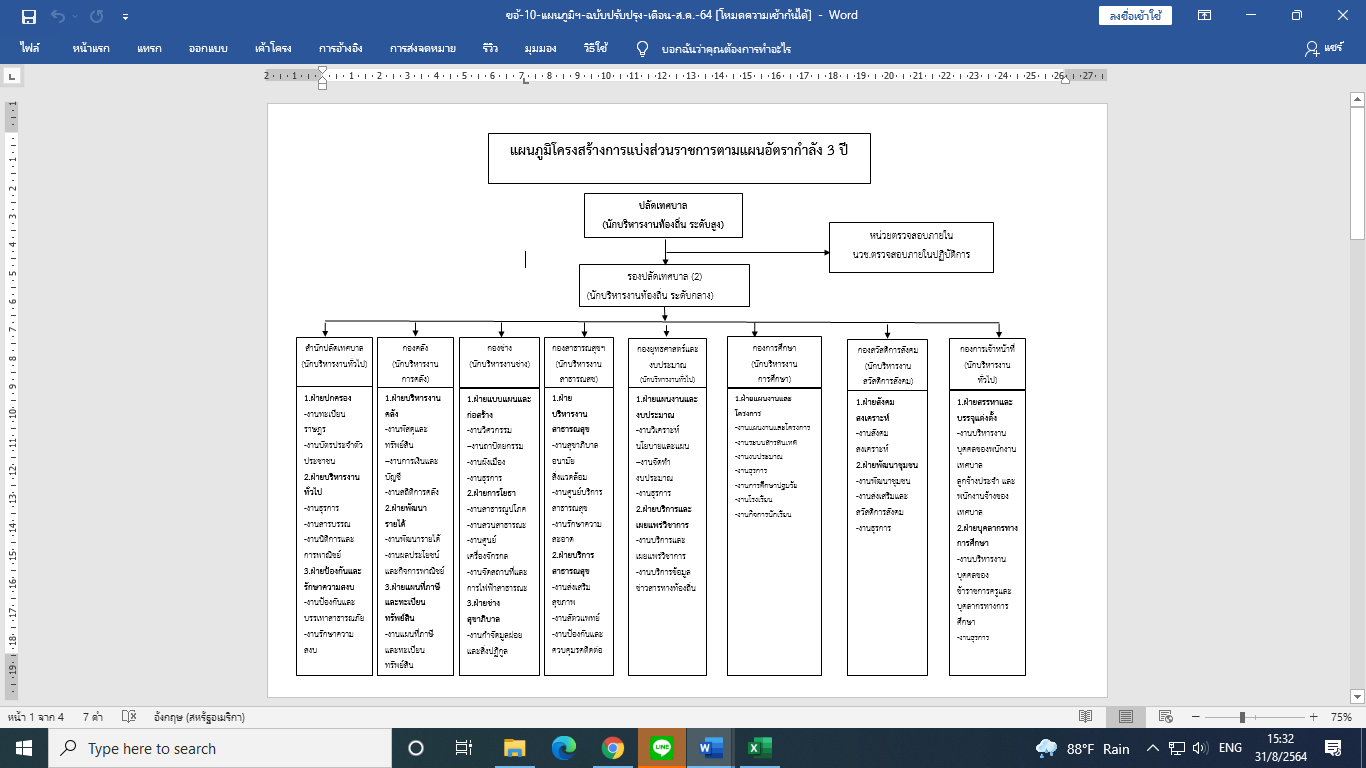 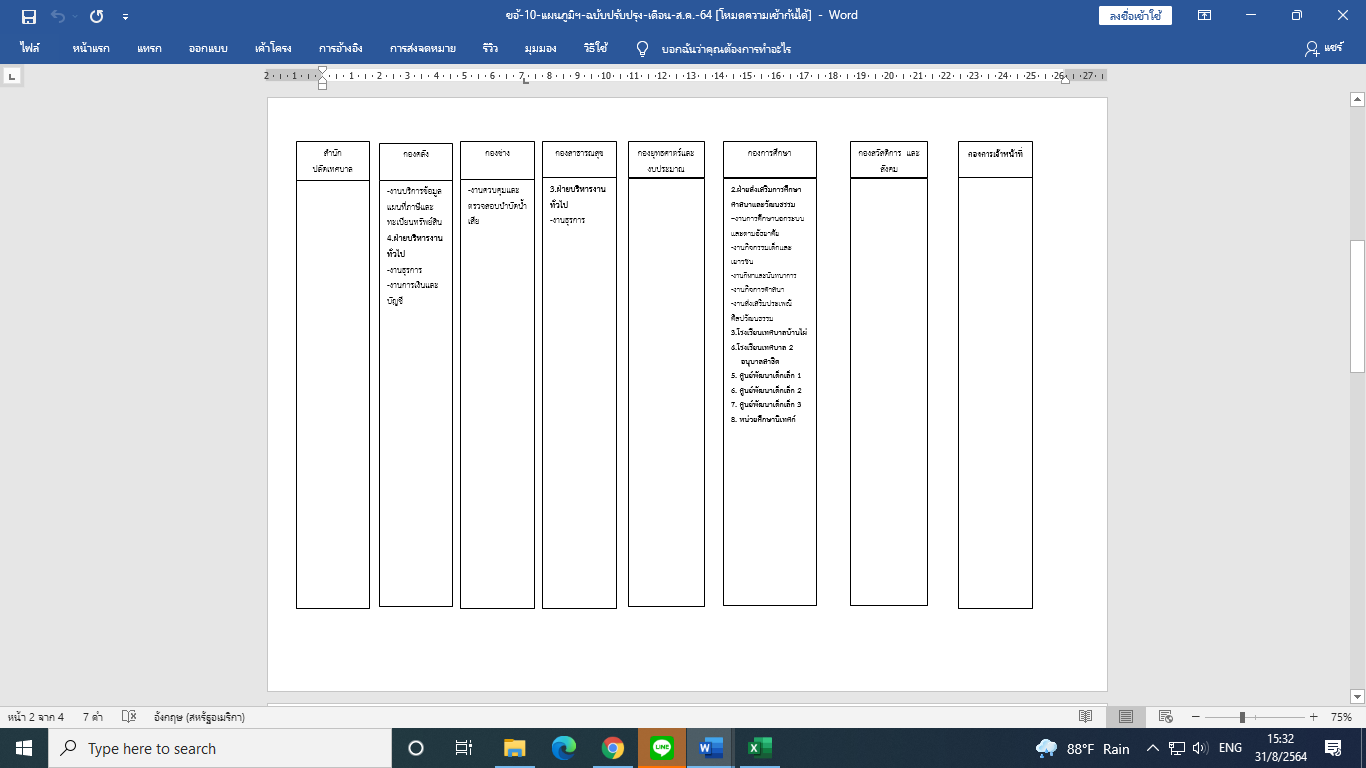 73. ประชากร	3.1 ข้อมูลเกี่ยวกับจำนวนประชากร  จำนวน 27,230 คน  ข้อมูล ณ เดือน มกราคม  2565 ข้อมูลเปรียบเทียบจำนวนประชากรย้อนหลัง 5 ปี ตั้งแต่ปี พ.ศ. 2559-2563		จากตารางข้อมูลเปรียบเทียบจำนวนประชากรย้อนหลัง 5 ปี ตั้งแต่ปี พ.ศ. 2559 – 2563    จะพบว่าประชากรชาย มีจำนวนน้อยกว่าประชากรหญิง  และประชากรทั้งชายและหญิง มีอัตราการลดลงทุกปี ส่วนในภาพรวมประชากรมีอัตราการลดลงทุกปีเช่นกัน	3.2 ช่วงอายุและจำนวนประชากร  ข้อมูล  ณ  มกราคม  25644. สภาพทางสังคม	4.1 การศึกษา		ด้านการศึกษาพื้นที่ในเขตรับผิดชอบของเทศบาลเมืองบ้านไผ่  มีการจัดการศึกษาตั้งแต่ระดับก่อนประถมศึกษาจนถึงระดับประถมศึกษาในโรงเรียนสังกัดเทศบาล จำนวน 1 แห่ง  จัดการศึกษาตั้งแต่ระดับชั้นอนุบาลจนถึงมัธยมศึกษาปีที่ 6  จำนวน 1 แห่ง ศูนย์พัฒนาเด็กเล็ก จำนวน 3 แห่ง  โรงเรียนสังกัดสำนักงานเขตพื้นที่การศึกษาประถมศึกษาขอนแก่น เขต 2 จำนวน 8 แห่ง โรงเรียนสังกัดสำนักงานคณะกรรมการการศึกษาเอกชน  จำนวน 5 แห่ง  และโรงเรียนระดับมัธยมศึกษา สังกัดสำนักงานเขตพื้นที่การศึกษามัธยมศึกษาขอนแก่น เขต 25 จำนวน 1 แห่ง  ดังนี้		-โรงเรียนสังกัดเทศบาลเมืองบ้านไผ่  จำนวน 2 แห่ง				1. โรงเรียนเทศบาลบ้านไผ่				2. โรงเรียนเทศบาล 2 อนุบาลสาธิต เทศบาลเมืองบ้านไผ่8		-ศูนย์พัฒนาเด็กเล็ก สังกัดเทศบาลเมืองบ้านไผ่  จำนวน 3 แห่ง1. ศูนย์พัฒนาเด็กเล็ก 1 (บ้านเกิ้ง)2. ศูนย์พัฒนาเด็กเล็ก 2 (เทศบาล)3. ศูนย์พัฒนาเด็กเล็ก 3 (โนนสว่าง)		-โรงเรียนสังกัดสำนักงานเขตพื้นที่การศึกษาประถมศึกษาขอนแก่น เขต 2  จำนวน 8 แห่ง				1. โรงเรียนบ้านไผ่ประถมศึกษา				2. โรงเรียนบ้านหนองลุมพุก				3. โรงเรียนจตุรมิตรบ้านไผ่				4. โรงเรียนประเสริฐแก้วอุทิศ				5. โรงเรียนบ้านไผ่แสงทองประชาสรรค์				6. โรงเรียนวัดจันทร์ประสิทธิ์				7. โรงเรียนชุมชนบ้านไผ่ยิ่งยงอุทิศ				8. โรงเรียนบ้านเกิ้ง		-โรงเรียนสังกัดสำนักงานคณะกรรมการการศึกษาเอกชน  จำนวน 5 แห่ง  			1. โรงเรียนพระกุมารเยซูบ้านไผ่			2. โรงเรียนมหาไถ่ศึกษาบ้านไผ่			3. โรงเรียนกรุณาศึกษา			4. โรงเรียนเอี่ยมไพศาล			5. โรงเรียนมูลนิธิบ้านไผ่วิทยา	-โรงเรียนระดับมัธยมศึกษา สังกัดสำนักงานเขตพื้นที่การศึกษามัธยมศึกษาขอนแก่น เขต 25 จำนวน 1 แห่ง	คือ โรงเรียนบ้านไผ่		สำหรับเทศบาลเมืองบ้านไผ่  ได้มีการส่งเสริมและสนับสนุนด้านการจัดการศึกษา โดยจัดตั้งโรงเรียนและศูนย์พัฒนาเด็กเล็ก ในสังกัดเทศบาล จำนวน 5 แห่ง ได้แก่		1. โรงเรียนเทศบาลบ้านไผ่ ตั้งอยู่ชุมชนบ้านไผ่เก่า ตำบลบ้านไผ่ อำเภอบ้านไผ่ จังหวัดขอนแก่น จัดการศึกษาตั้งแต่ระดับชั้นอนุบาลจนถึงมัธยมศึกษาปีที่ 6 ปัจจุบันมีนักเรียน จำนวนทั้งสิ้น 458  คน (ข้อมูล ณ 1 กรกฎาคม 2564)		2. โรงเรียนเทศบาล 2 อนุบาลสาธิต เทศบาลเมืองบ้านไผ่  ตั้งอยู่ ชุมชนอยู่เย็นเป็นสุข ตำบล       ในเมือง  อำเภอบ้านไผ่  จังหวัดขอนแก่น  จัดการศึกษาตั้งแต่ระดับชั้นอนุบาลจนถึงประถมศึกษาปีที่ 6  ปัจจุบันมีนักเรียน  จำนวนทั้งสิ้น 416 คน (ข้อมูล ณ 1 กรกฎาคม 2564)		3. ศูนย์พัฒนาเด็กเล็ก 1 (บ้านเกิ้ง) ตั้งอยู่ ชุมชนบ้านเกิ้ง  ตำบลบ้านไผ่  อำเภอบ้านไผ่ จังหวัดขอนแก่น มีเด็กเล็กอายุตั้งแต่ 2 - 5 ขวบ ปัจจุบันมีจำนวนเด็กเล็ก จำนวนทั้งสิ้น 37 คน (ข้อมูล ณ 1 กรกฎาคม 2564)		4. ศูนย์พัฒนาเด็กเล็ก 2 ตั้งอยู่ ชุมชนอยู่เย็นเป็นสุข ตำบลในเมือง  อำเภอบ้านไผ่ จังหวัดขอนแก่นมีเด็กเล็กอายุตั้งแต่ 2 - 5 ขวบ ปัจจุบันมีจำนวนเด็กเล็ก จำนวนทั้งสิ้น 52 คน (ข้อมูล ณ 1 กรกฎาคม 2564)		5. ศูนย์พัฒนาเด็กเล็ก 3 (โนนสว่าง) ตั้งอยู่ ชุมชนโนนสว่าง  ตำบลในเมือง  อำเภอบ้านไผ่  จังหวัดขอนแก่นมีเด็กเล็กอายุตั้งแต่ 2 - 5 ขวบ ปัจจุบันมีจำนวนเด็กเล็ก จำนวนทั้งสิ้น 34 คน (ข้อมูล ณ 1 กรกฎาคม 2564)9		เทศบาลเมืองบ้านไผ่  ยังได้ส่งเสริมการเรียนรู้ให้แก่ประชาชนในเขตเทศบาลเมืองบ้านไผ่  โดยจัดให้มีการเรียนรู้จากห้องสมุดเทศบาลเมืองบ้านไผ่  ตั้งอยู่ในบริเวณที่ว่าการอำเภอบ้านไผ่ จังหวัดขอนแก่น ซึ่งเปิดให้บริการทุกวันไม่เว้นวันหยุดราชการ		นอกจากนี้ เทศบาลเมืองบ้านไผ่ ได้มีการให้ความร่วมมือและการแลกเปลี่ยนองค์ความรู้ด้านวิชาการ เช่น การส่งนักเรียนเข้าร่วมกิจกรรมทางวิชาการระดับเทศบาล ระดับภาค และระดับประเทศ และการ ทำบันทึกข้อตกลง (MOU) เพื่อร่วมมือและ แลกเปลี่ยนทางวิชาการกับสถาบันทางการศึกษาต่างๆ เช่นมหาวิทยาลัยขอนแก่น สถาบันขงจื้อ มหาวิทยาลัยมหาสารคาม วิทยาลัยการอาชีพบ้านไผ่ มหาวิทยาลัยรามคำแหง สาขาวิทยาบริการเฉลิมพระเกียรติ จังหวัดขอนแก่น ศูนย์วิทยาศาสตร์เพื่อการศึกษาจังหวัดขอนแก่น โรงเรียนบ้านไผ่ และสำนักงานเขตพื้นที่การศึกษาประถมศึกษาขอนแก่น เขต 2 และสนับสนุนด้านงบประมาณบุคลากรการปรับสภาพสิ่งแวดล้อมให้เอื้อต่อการเรียนรู้แก่นักเรียนและประชาชน ในเขตเทศบาลเมืองบ้านไผ่ สาธารณสุขการบริการด้านการสาธารณสุข ของเทศบาลเมืองบ้านไผ่  ได้มีการให้บริการหลายด้าน เพื่อเป็นการให้บริการประชาชนให้ครอบคลุมทุก ๆ ด้าน ตามมาตรฐานของหน่วยบริการ เพื่อให้เกิดประสิทธิภาพสูงสุดในการให้บริการประชาชน และเพื่อประโยชน์สุขของประชาชนในเขตเทศบาลเมืองบ้านไผ่ คือ 		1. เทศบาลเมืองบ้านไผ่ ได้ให้บริการด้านการสาธารณสุข  โดยเปิดศูนย์บริการสาธารณสุขเทศบาลเมืองบ้านไผ่ ณ อาคารตลาดสดเทศบาล 4 (เดิม) เมื่อวันที่ 26 พฤศจิกายน 2558 ครอบคลุมทั้ง    4 ด้าน คือ ด้านการรักษาพยาบาลส่งเสริมสุขภาพ ควบคุมป้องกันโรค และฟื้นฟูสภาพครบวงจรทั้งทันตกรรมและการแพทย์แผนไทย ภายใต้ความร่วมมือกับโรงพยาบาลบ้านไผ่ เป็นสถานที่บริการที่ให้บริการประชาชนทั่วไป ซึ่งเป็นการปฐมพยาบาลเบื้องต้นสำหรับแจกจ่ายยาสามัญประจำบ้านและยาสำหรับการรักษาพยาบาลเบื้องต้น ส่งเสริม พร้อมกับแนะนำการวางแผนครอบครัว  การคุมกำเนิดและจ่ายยาเม็ดคุมกำเนิด  แจกถุงยางอนามัย การฉีดวัคซีนป้องกันโรค และการควบคุมสัตว์ที่เป็นพาหนะนำโรคมาสู่คน เช่น สุนัขบ้า หนู แมลงสาบ  ยุง เป็นต้น			2. ให้บริการหน่วยปฏิบัติการการแพทย์ฉุกเฉิน EMS กู้ชีพ เทศบาลเมืองบ้านไผ่ โดยเปิดให้บริการ เมื่อวันที่ 1 สิงหาคม 2558 ให้บริการตลอด 24 ชั่วโมง  มีอาสาสมัครฉุกเฉินการแพทย์ จำนวน    9 คน หน่วย EMS ของเทศบาลเมืองบ้านไผ่ ทำงานกับ EMS โรงพยาบาลบ้านไผ่ และกู้ชีพของมูลนิธิกู้ภัย   บ้านไผ่ที่ได้มาตรฐานทั้งบุคลากรและวัสดุอุปกรณ์ทางการแพทย์ที่ทันสมัย ในการช่วยเหลือผู้ป่วยฉุกเฉิน และผู้ป่วยติดบ้านติดเตียง ส่งต่อไปรับการรักษาพยาบาลยังสถานพยาบาลอย่างสะดวกรวดเร็วและมีประสิทธิภาพ  ให้บริการเป็นที่ประทับใจ  มีความรวดเร็ว  และเสมอภาค3. สร้างกลุ่มชมรมต่าง ๆ เพื่อเป็นเครือข่ายในการดูแลสุขภาพของกลุ่มชมรมต่าง ๆ4. จัดอบรมให้ความรู้ในเรื่องผลิตภัณฑ์สุขภาพ ให้แก่ ประชาชน ผู้นำชุมชน  อสม. และร้านค้าต่าง ๆ ครอบคลุมพื้นที่ในชุมชน5. สร้างกลุ่มอาสาพัฒนาเมืองบ้านไผ่ เช่น อาสาสมัครดูแลผู้สูงอายุ อาสาสมัครดูแลผู้พิการ และอาสาสมัครบริบาลท้องถิ่น6. สนับสนุนและเพิ่มศักยภาพการทำงานของอาสาสมัครสาธารณสุขประจำหมู่บ้าน และผู้ดูแลผู้สูงอายุที่มีภาวะพึ่งพิง โดยการพัฒนาองค์ความรู้ สร้างแรงจูงใจ สนับสนุนการดำเนินงานอย่างต่อเนื่อง ส่งเสริมให้มีการพัฒนาความรู้ ความเชี่ยวชาญเฉพาะทางในการดูแลรักษาสุขภาพเพิ่มขึ้น สนับสนุนการดำเนินงานร่วมกับสำนักงานกองทุนหลักประกันสุขภาพแห่งชาติ โดยคำนึงถึงผลประโยชน์ที่ประชาชนจะได้รับเป็นสำคัญ107. ออกหน่วยบริการรับซื้อน้ำมันทอดซ้ำ ให้ความรู้แก่ประชาชนที่มาใช้บริการ โดยการแจกแผ่นพับ เกี่ยวกับพิษภัยของน้ำมันทอดซ้ำ8. ออกตรวจเฝ้าระวังการใช้น้ำมันทอดซ้ำในร้านอาหารพร้อมทั้งให้ความรู้แก่ผู้ประกอบการในเรื่องพิษของการใช้น้ำมันทอดซ้ำ9. พัฒนาระบบรักษาความสะอาดและการจัดเก็บขยะมูลฝอย โดยปรับปรุงวิธีการบริหารจัดการให้มีประสิทธิภาพ ลดจำนวนเที่ยวในการขนถ่าย สร้างมูลค่าในการนำขยะมาใช้ให้เกิดประโยชน์ สร้างแรงจูงใจและความตระหนักในหน้าที่ของประชาชนในการมีส่วนร่วมการดูแลรักษาความสะอาดบ้านและชุมชน การชำระค่าธรรมเนียมการจัดเก็บค่าขยะมูลฝอย รวมถึงการปรับปรุงงานสุขาภิบาลสิ่งแวดล้อมในชุมชน10. วางระบบและพัฒนาระบบการรักษาความสะอาดและการจัดเก็บขยะมูลฝอยอย่างมีประสิทธิภาพให้ครอบคลุมพื้นที่เทศบาลเมืองบ้านไผ่ มีการลดจำนวนเที่ยวการเก็บขนขยะมูลฝอย แต่มีประสิทธิภาพการเก็บขนขยะมูลฝอยให้ครอบคลุมพื้นที่โดยใช้หลักการ 3Rs ในการจัดการขยะตั้งแต่ต้นทางในชุมชน ทำให้ปริมาณขยะที่จะไปกำจัดลดลงรวมทั้งมีการนำขยะกลับไปใช้ประโยชน์ใหม่เทศบาลเมืองบ้านไผ่ ทั้ง 39 ชุมชน มีส่วนร่วมในการพัฒนารักษาความสะอาดและปรับปรุงสภาพภูมิทัศน์ในชุมชนให้น่าอยู่ น่าอาศัย มีความปลอดภัยและมีการรงค์ประชาสัมพันธ์ให้ประชาชนชำระค่าธรรมเนียมการเก็บขนขยะมูลฝอย รวมทั้งมีการปรับปรุงด้านสุขาภิบาลและสิ่งแวดล้อมในชุมชน เช่น การควบคุมโรคไข้เลือดออก โดยการพ่นสารเคมีกำจัดยุงลาย การแจกทรายอะเบทจำกัดลูกน้ำ การพัฒนาความสะอาดภายในชุมชนส่งเสริมสนับสนุน เปิดโอกาสให้ชุมชนมีส่วนร่วมในการดูแลสิ่งแวดล้อมและรักษาความสะอาดภายในชุมชน รวมถึงจัดเก็บค่าธรรมเนียมเก็บขนขยะมูลฝอยด้วยตนเอง ตามโครงการสร้างเสริมการมีส่วนร่วมของชุมชนในการจัดการสิ่งแวดล้อมและเพิ่มรายได้ให้กับชุมชน เพื่อเพิ่มความครอบคลุมในการจัดเก็บค่าธรรมเนียมและเพิ่มรายได้ให้กับท้องถิ่น11. พัฒนาส่งเสริมและสนับสนุนโครงการตลาดสดน่าซื้อ ร้านอาหารปลอดภัย เพื่อเสริมสร้างสุขภาพของประชาชนและสุขภาวะที่ดี  โดยการออกตรวจประเมินด้านสุขลักษณะของตลาดตามเกณฑ์ ตลาดสดน่าซื้อ พร้อมเก็บตัวอย่างอาหารเพื่อตรวจสอบหาสารปนเปื้อน ออกสำรวจและตรวจประเมินร้านอาหารประจำปี พร้อมทั้งจัดตั้งชมรมผู้ประกอบการร้านอาหาร และดำเนินการจัดทำคู่มือประกอบการร้านอาหารเทศบาลเมืองบ้านไผ่ 	4.3 อาชญากรรมสภาพสังคมไทยในปัจจุบันมีการเปลี่ยนแปลงอย่างรวดเร็วตามกระแสความเจริญของสังคมโลกในยุคโลกาภิวัฒน์ทั้งในแง่เศรษฐกิจ สังคม การเมือง และสิ่งที่ตามมาอย่างหลีกเลี่ยงไม่ได้ คือ การเกิดปัญหาความเหลื่อมล้ำทางสังคม ปัญหาวัตถุนิยม จนนำไปสู่ปัญหาอาชญากรรมแย่งชิงเพื่อความอยู่รอด        ซึ่งการป้องกันและปราบปรามอาชญากรรมดังกล่าวที่ผ่านมาถือเป็นหน้าที่หลักของเจ้าหน้าที่ตำรวจต้องดำเนินการเพียงหน่วยงานเดียว และเจ้าหน้าที่ต้องรับผิดชอบภารกิจดังกล่าวตลอด 24 ชั่วโมง ทำให้เป็นภาระที่ได้รับมากเกินกว่าอัตรากำลังเจ้าหน้าที่ตำรวจที่มีอยู่จำนวนค่อนข้างน้อย  ทำให้การสอดส่องดูแลความปลอดภัยในชีวิตและทรัพย์สินและความเป็นอยู่ของประชาชนในพื้นที่ตามอำนาจหน้าที่สามารถทำได้ดีในระดับหนึ่ง แต่ไม่อาจครอบคลุมจำนวนประชากรทั้งหมดในพื้นที่หรือสามารถดำเนินการได้อย่างเต็มประสิทธิภาพ  		ดังนั้น ความร่วมมือร่วมใจของประชาชนที่จะเข้ามาร่วมแก้ไขปัญหาอาชญากรรม จึงเป็นเงื่อนไขสำคัญที่สุดที่เจ้าหน้าที่จะต้องเข้าใจและจะต้องเรียนรู้ถึงสถานภาพของอาชญากรรมที่เกิดขึ้นในแต่ละพื้นที่ไม่ว่าจะเกิดอะไรขึ้นในสังคมเมืองสังคมชนบท เจ้าหน้าที่จะต้องสามารถเข้าไปแก้ไขปัญหาได้อย่างเหมาะสมและทันท่วงที  โดยดำเนินงานด้านชุมชนและมวลชนสัมพันธ์อย่างเป็นระบบในทุกพื้นที่  เปลี่ยนแปลง11ความเชื่อและทัศนคติที่ว่างานป้องกันและปราบปรามอาชญากรรมเป็นภารกิจและหน้าที่ของตำรวจที่จะต้องต่อสู้และแก้ไขผจญกับสภาวะปัญหาตามลำพังแต่ฝ่ายเดียว  ต้องให้ทุกฝ่ายตระหนักว่าตำรวจนั้นเป็นเพียงส่วนหนึ่งของสังคม  เมื่ออาชญากรรมเป็นปัญหาและเป็นภัยต่อสังคม การป้องกันอาชญากรรมจึงต้องเป็นความรับผิดชอบร่วมมือกันทุกฝ่ายในสังคม  ประชาชนจึงมีบทบาทสำคัญเป็นอย่างยิ่งต่อการแก้ไขปัญหาอาชญากรรมความสำเร็จในทางปฏิบัติจะบังเกิดขึ้นได้จะต้องได้รับความร่วมมือจากประชาชนเป็นอันดับแรกและต้องมีพื้นฐานแห่งความเชื่อมั่นศรัทธาเข้าใจซึ่งกันและกันร่วมมือกันตลอดไป		เทศบาลเมืองบ้านไผ่  เป็นหน่วยงานหนึ่งที่มีส่วนรวมในการแก้ไขปัญหาอาชญากรรมในเขตเทศบาลเมืองบ้านไผ่ งานป้องกันและบรรเทาสาธารณภัย ฝ่ายป้องกันและรักษาความสงบ สำนักปลัดเทศบาล ได้ทำโครงการให้เจ้าหน้าที่อาสาสมัครป้องกันภัยฝ่ายพลเรือน ร่วมกับสถานีตำรวจภูธรบ้านไผ่ออกตรวจความสงบเรียบร้อยและอาชญากรรมในเขตเทศบาลเมืองบ้านไผ่ 	4.4 ยาเสพติดเนื่องจากสถานการณ์ปัจจุบัน  สังคมไทยประสบกับปัญหาต่าง ๆ มากมาย อาทิเช่น  ปัญหาการก่อการร้ายในบริเวณ 3 จังหวัดชายแดนภาคใต้  ปัญหาอุทกภัย  ปัญหาการแพร่ระบาดของยาเสพติด ฯลฯ โดยเฉพาะปัญหาการแพร่ระบาดของยาเสพติดนั้น  นับได้ว่ามีแนวโน้มที่จะทวีความรุนแรงยิ่งขึ้น และเป็นปัญหาระดับชาติ  เป็นนโยบายของรัฐบาลที่เร่งด่วนให้ภาครัฐและประชาชนร่วมกันแก้ไข  ซึ่งในขณะนี้แม้กระทั่งสำนักงานตำรวจแห่งชาติและหน่วยงานทุกภาคส่วน จะได้พยายามเร่งระดมสรรพกำลังและทรัพยากรด้านต่าง ๆ ในการดำเนินการป้องกันปราบปรามอย่างจริงจังและต่อเนื่อง  แต่ก็ปรากฏได้ว่าความพยายามดังกล่าวได้ผลเพียงในระดับหนึ่งเท่านั้น  เนื่องจากการปฏิบัติมีข้อจำกัดหลายประการโดยเฉพาะในเขตชุมชนเมืองและชุมชนหนาแน่น  รวมทั้งพื้นที่ที่มีสถานบริการและมั่วสุมต่าง ๆ เช่น  ร้านเกมส์  อินเตอร์เน็ต และสถานที่ลับตาผู้คน ฯลฯ ประชากรกลุ่มเสี่ยงยังคงเป็นเยาวชนทั้งในและนอกสถานศึกษา  ตลอดจนผู้ใช้แรงงาน และผู้ว่างงาน อีกทั้งผู้เกี่ยวข้องกับยาเสพติดรายใหม่มีจำนวนเพิ่มขึ้น  ทั้งผู้ค้า และผู้เสพ		จากปัญหายาเสพติดที่ทวีความรุนแรงและใกล้ตัวเราในขณะนี้ เป็นเรื่องสำคัญที่เทศบาลเมืองบ้านไผ่และหน่วยงานที่เกี่ยวข้องจะต้องร่วมกันเพื่อขจัดมหันตภัยร้ายนี้ให้หมดสิ้นไป หรือบรรเทาเบาบางลง  เทศบาลเมืองบ้านไผ่  ได้ตั้งงบประมาณเพื่อให้การอุดหนุนงบประมาณทั้งจังหวัดขอนแก่น อำเภอบ้านไผ่ และสถานีตำรวจภูธรบ้านไผ่ เพื่อให้การสนับสนุนเกี่ยวกับการดำเนินโครงการรณรงค์ป้องกันและแก้ไขปัญหา     ยาเสพติดขึ้น โดยมีวัตถุประสงค์เพื่อการรณรงค์ให้กับเด็กและเยาวชน ประชาชน ข้าราชการ เจ้าหน้าที่ในเทศบาลเมืองบ้านไผ่  พร้อมทั้งให้นักเรียบจัดกิจกรรมรณรงค์ให้กับสังคม  ชุมชนภายนอก เพื่อลดการแพร่ระบาดของยาเสพติดทุกชนิด   	4.5 การสังคมสงเคราะห์เทศบาลเมืองบ้านไผ่  เป็นเทศบาลขนาดใหญ่  มีพื้นที่รับผิดชอบ 16.20 ตารางกิโลเมตร  ประกอบด้วยชุมชนต่าง ๆ จำนวน 39 ชุมชน  มีประชากรจำนวน 27,379 คน (ข้อมูล ณ กรกฎา 2564)       ซึ่งเทศบาลเมืองบ้านไผ่ มีนโยบายที่จะพัฒนาเมืองบ้านไผ่ให้เจริญก้าวหน้ามีความพร้อมและสามารถปรับตัวรับกับการเปลี่ยนแปลงทางด้านเศรษฐกิจและสังคมสามารถทำให้ชุมชนและประชาชนในเขตเทศบาลเมืองบ้านไผ่    ได้รับประโยชน์จากแนวทางการพัฒนาให้เป็นชุมชนน่าอยู่  มีสภาพแวดล้อมที่ดี  ประชาชนมีความสุข           มีคุณภาพชีวิตที่ดี เพื่อความปลอดภัยในชีวิต ตามหลัก 3 อ คือ อยู่ดีกินดี  อยู่ดีมีสุข  และอยู่รอดปลอดภัยกองสวัสดิการสังคม เทศบาลเมืองบ้านไผ่ รับผิดชอบด้านสังคมสงเคราะห์ ในการช่วยเหลือผู้ประสบภัย ผู้ด้อยโอกาส ผู้สูงอายุ คนพิการ เด็ก เยาวชน และประชาชนที่ได้รับความเดือดร้อน ร่วมทั้งการให้บริการในการจ่ายเบี้ยยังชีพประเภทต่าง ๆ ตามนโยบายรัฐบาล การช่วยเหลือด้านการสังคมสงเคราะห์  12เป็นส่วนหนึ่งในกระบวนการสร้างขวัญและกำลังใจให้กับประชาชนผู้ที่ได้รับความเดือดร้อน ทั้งในภาวะสถานการณ์ที่ฉุกเฉิน ภาวะที่สังคมโลกเปลี่ยนไป ให้ประชาชนได้รับทราบถึงความเอาใจใส่จากองค์กรระดับท้องถิ่น และอีกประการหนึ่งเป็นการนำประชาชนให้เข้ามามีส่วนร่วมในการดูแลซึ่งกันและกันในชุมชน ในปัจจุบันเทศบาลเมืองบ้านไผ่ ได้ดำเนินการจ่ายเบี้ยยังชีพผู้สูงอายุ  จำนวน 3,937 ราย ซึ่งผู้สูงอายุมีจำนวนเพิ่มขึ้นทุกปี      คนพิการ  จำนวน 1,006 ราย และผู้ด้อยโอกาส จำนวน 44 ราย ได้รับการการสงเคราะห์ช่วยเหลือทั้งเป็นเงินช่วยเหลือและหรือจัดซื้อเครื่องอุปโภคบริโภค วัสดุ สิ่งของ ในเบื้องต้นอย่างเร่งด่วนตารางแสดง กลุ่มที่เทศบาลให้การสงเคราะห์ในเขตเทศบาลเมืองบ้านไผ่		การทำงานด้านสังคมสงเคราะห์ ทำงานแบบประชารัฐ มีการทำงานร่วมกับหน่วยงานภาครัฐ เอกชน ประชาชน ท้องถิ่น ในการให้ความช่วยเหลือพี่น้องประชาชน ให้มีชีวิตความเป็นอยู่ที่ดี มีความมั่นคงในชีวิตทรัพย์สิน ได้รับการจัดสวัสดิการภาครัฐอย่างทั่วถึง เป็นการสร้างความเข้มแข็งชุมชน พัฒนาคุณภาพชีวิตทั้งด้านอาชีพ รายได้ ความมั่นคงในที่อยู่อาศัย แก้ไขปัญหาการบุกรุกที่ดินสาธารณะ แก้ไขปัญหาแหล่ง     เสื่อมโทรมเพื่อตอบสนองความจำเป็นขั้นพื้นฐานของประชาชน ให้มีคุณภาพชีวิตที่ดีและพึ่งตนเองได้อย่างทั่วถึง เหมาะสม เป็นธรรม และให้เป็นไปตามมาตรฐาน ทั้งทางด้านการศึกษา สุขภาพอนามัย ที่อยู่อาศัย การทำงานและการมีรายได้ นันทนาการ กระบวนการยุติธรรม และบริการสังคมทั่วไป โดยคำนึงถึงศักดิ์ศรีความเป็นมนุษย์ สิทธิที่ประชาชนจะต้องได้รับ และการมีส่วนร่วมในการจัดสวัสดิการสังคมทุกระดับ 5. ระบบบริการพื้นฐาน	5.1 การคมนาคมขนส่ง			การคมนาคมภายในเขตเทศบาลเมืองบ้านไผ่ ใช้เส้นทางถนนเป็นหลัก การคมนาคมของเทศบาลเมืองบ้านไผ่ อำเภอบ้านไผ่ มีเส้นทางคมนาคมติดต่อภายในเทศบาล และใช้ติดต่อกับอำเภอและจังหวัดอื่น ๆ ดังนี้(1) ภายในเขตเทศบาลเมืองบ้านไผ่ทางหลวงแผ่นดินหมายเลข 2 (ถนนมิตรภาพ) เป็นเส้นทางเชื่อมระหว่างอำเภออื่น ๆ กับเทศบาลเมืองบ้านไผ่ทางด้านทิศเหนือ ผ่านเทศบาลเมืองบ้านไผ่เป็นระยะทางประมาณ 6.05 กิโลเมตร      เป็นเส้นทางหลักของเทศบาล		ทางหลวงแผ่นดินหมายเลข 23 (ตอนเลี่ยงเมือง) เป็นเส้นทางเลี่ยงตัวเมืองด้านตะวันออกเฉียงใต้ ผ่านเทศบาลเมืองบ้านไผ่เป็นระยะทางประมาณ 4.95 กิโลเมตร ใช้เป็นเส้นทางเลี่ยงเมืองเพื่อไปยังตำบลหัวหนอง13		ถนนแจ้งสนิท ประกอบด้วย 2 เส้นทางคือ แจ้งสนิท-บ้านไผ่ชนบท และแจ้งสนิทบ้านไผ่-บรบือ เป็นเส้นทางหลักในเขตเทศบาลเมืองบ้านไผ่ มีระยะทางในเขตเทศบาลเมืองบ้านไผ่รวมประมาณ 9.68 กิโลเมตร โดยที่ถนนแจ้งสนิทบ้านไผ่-ชนบทยาว 4.04 กิโลเมตร และถนนแจ้งสนิทบ้านไผ่-บรบือยาว 5.64  กิโลเมตร		ถนนเจนจบทิศ เป็นถนนหลักที่แยกจากถนนแจ้งสนิทไปทางทิศตะวันออกเฉียงเหนือมีระยะทางในเขตเทศบาลเมืองบ้านไผ่ประมาณ 2.32 กิโลเมตร		ถนนสุขาภิบาล 2 เป็นถนนที่แยกจากถนนแจ้งสนิทไปทางทิศใต้ไปบรรจบกับทางหลวงแผ่นดินหมายเลข 23 มีระยะทางประมาณ 1.95 กิโลเมตร		ถนนสมหวัง-สังวาลย์ เป็นถนนที่แยกจากถนนแจ้งสนิทไปทางทิศตะวันตกเฉียงใต้ ไปเชื่อมกับทางหลวงแผ่นดินหมายเลข 23 มีระยะทางประมาณ 1.04 กิโลเมตร		ถนนบ้านเกิ้ง เป็นถนนที่แยกจากทางหลวงแผ่นดินหมายเลข 2 ไปทางทิศตะวันตกเฉียงเหนือ ไปยังตำบลบ้านไผ่ มีระยะทางที่ผ่านเทศบาลเมืองบ้านไผ่ประมาณ 1.28 กิโลเมตรและยังมีถนนสายรองเชื่อมโยงกันในเขตเทศบาลเมืองบ้านไผ่ เช่น ถนนประชุมธนสาร ถนนมนตรี ถนนทองประเสริฐ เป็นต้น		(2) เส้นทางติดต่อกับอำเภออื่น ๆ		1) ทางรถยนต์		ทางหลวงแผ่นดินหมายเลข 2  (ถนนมิตรภาพ) ผ่านชุมชนและถนนสายหลักไปสู่ชุมชนต่าง ๆ ในภาคตะวันออกเฉียงเหนือ ทิศเหนือติดต่อกับอำเภอบ้านแฮด ทิศใต้ติดต่อกับอำเภอโนนศิลา จังหวัดขอนแก่นและเชื่อมต่อกับทางหลวงหมายเลข 1 (ถนนพหลโยธิน) ที่อำเภอเมืองสระบุรี ซึ่งใช้เป็นเส้นทางหลักเข้ากรุงเทพฯ โดยมีรถประจำทางสายกรุงเทพฯ-ขอนแก่น  เดินทางรับส่งผู้โดยสาร		ทางหลวงแผ่นดินหมายเลข 23 (เลี่ยงเมือง) ทิศตะวันออกติดต่อกับอำเภอกุดรัง จังหวัดมหาสารคามโดยมีรถประจำทางสายบ้านไผ่-มหาสารคาม  เดินทางรับส่งผู้โดยสาร		ทางหลวงแผ่นดินหมายเลข 29  (บ้านไผ่-ชนบท)  ทิศตะวันตก ติดต่อกับอำเภอชนบทและอำเภอมัญจาคีรี จังหวัดขอนแก่นโดยมีรถประจำทางสายบ้านไผ่-ชนบท  เดินทางรับส่งผู้โดยสาร		ทางหลวงแผ่นดินหมายเลข 2301 (บ้านไผ่-หนองสองห้อง) ทิศใต้ติดต่อกับอำเภอหนองสองห้อง จังหวัดขอนแก่นมีรถประจำระหว่างบ้านไผ่-หนองสองห้อง  เดินทางรับส่งผู้โดยสาร		ทางหลวงแผ่นดินหมายเลข 2297 (บ้านไผ่-เปือยน้อย) ทิศตะวันออกติดต่อกับอำเภอเปือยน้อย จังหวัดขอนแก่น โดยมีรถประจำทางสายบ้านไผ่-เปือยน้อย  เดินทางรับส่งผู้โดยสาร		2) ทางรถไฟ		มีรถไฟสายตะวันออกเฉียงเหนือ ผ่านเทศบาลเมืองบ้านไผ่เป็นระยะทางประมาณ 4.5 กิโลเมตร ใช้เวลาเดินทางจากสถานีบ้านไผ่ ถึงสถานีขอนแก่น ประมาณ 45 นาที และใช้เวลาเดินทางจากบ้านไผ่ถึงกรุงเทพฯ ประมาณ 7 ชั่วโมง โดยมีขบวนรถไฟสายต่างๆ ผ่านสถานีบ้านไผ่ 26 ขบวนและสินค้าขึ้น-ลงที่สถานีนี้กว่า 1,000 ตัน			(3)  การจราจร			การจราจรภายในเขตเทศบาลเมืองบ้านไผ่มีความคล่องตัวสูง  เนื่องจากสภาพของถนนหลักถนนเส้นสำคัญมีสภาพผิวการจราจรที่ดี  ปัญหาในการจราจรติดขัดจึงมีน้อยแต่จะมีบ้างในช่วงชั่วโมงเร่งด่วนแต่ไม่รุนแรง  ประกอบกับจำนวนปริมาณรถยนต์ รถจักรยานยนต์ยังมีเพิ่มขึ้นไม่มากจนเกินไป แต่จะมีปัญหาในการปฏิบัติตามกฎจราจรในการใช้รถใช้ถนนของประชาชน และผู้ขับขี่ยานพาหนะ  จึงทำให้เกิดอุบัติเหตุ และในถนนสายสำคัญมีการจอดรถที่ขาดความเป็นระเบียบเรียบร้อย ซึ่งจะต้องแก้ไข14	ปัจจุบันเมืองบ้านไผ่  เป็นศูนย์รวมด้านเศรษฐกิจเป็นตลาดแลกเปลี่ยนสินค้าทางด้านการเกษตร การติดต่อธุรกิจ ทำให้การคมนาคมเป็นปัจจัยสำคัญในการรองรับการเจริญเติบโตทางเศรษฐกิจ และผู้คนส่วนใหญ่ใช้ถนนในการสัญจร ไป – มา เพื่อไปยังจังหวัดต่างๆ มากมาย เช่น จังหวัดนครราชสีมา จังหวัดชัยภูมิ จังหวัดมหาสารคาม จังหวัดร้อยเอ็ด จังหวัดขอนแก่น จังหวัดอุดรธานี จังหวัดหนองคาย เทศบาลเมืองบ้านไผ่ เทศบาลได้ทำการปรับปรุงซ่อมแซมบูรณะทุกปีเพื่อให้เกิดความสะดวกต่อการสัญจร ไป–มา และบรรเทาความเดือดร้อนของประชาชน ตลอดจนการรองรับการเจริญเติบโตของเมืองบ้านไผ่ ทั้งนี้เพื่อประโยชน์ต่อประชาชนเป็นสำคัญซึ่งมีถนนภายในเขตเทศบาลเมืองบ้านไผ่ แยกออกเป็นดังนี้1. จำนวนถนนลาดยาง  	68 สาย2. จำนวนถนนคอนกรีต  224 สาย3. สะพานคอนกรีต	7 แห่ง	5.2 การไฟฟ้า			การบริการด้านไฟฟ้าให้แก่ประชาชนในเขตเทศบาลเมืองบ้านไผ่ อยู่ในความควบคุมของการไฟฟ้าส่วนภูมิภาคจังหวัดขอนแก่น สาขาอำเภอบ้านไผ่  ไฟฟ้าที่นำไปใช้ประโยชน์มีหลายประเภท ได้แก่ บ้านพักอาศัย เพื่อการพาณิชย์  การอุตสาหกรรม  ส่วนราชการ  สำหรับไฟฟ้าสาธารณะที่เป็นการให้แสงสว่างตามถนนสายต่างๆ และที่สาธารณะภายในเขตเทศบาลนั้น เทศบาลมีหน้าที่รับผิดชอบให้มีไฟฟ้าสาธารณะและต้องขยายเขตไฟฟ้าสาธารณะออกไปตามความจำเป็น  อีกทั้งจะต้องมีการบำรุงรักษาโคมไฟ  หลอดไฟฟ้า  และอุปกรณ์เมื่อเกิดการชำรุดเสียหาย  ปัจจุบันประชาชนในเขตเทศบาลเมืองบ้านไผ่ มีไฟฟ้าใช้คิดเป็นร้อยละ 100	5.3 การประปา			การประปา ประชาชาชนในเขตเทศบาลเมืองบ้านไผ่บางส่วนยังไม่ได้รับการบริการของการประปา ในปัจจุบันการประปาภายในเขตเทศบาลเมืองบ้านไผ่อยู่ในความควบคุมรับผิดชอบของสำนักงานประปาการประปาส่วนภูมิภาคจังหวัดขอนแก่น สาขาบ้านไผ่ โดยอาศัยแหล่งน้ำจากแก่งละว้าเป็นแหล่งน้ำดิบเพื่อการผลิตน้ำประปาให้อำเภอบ้านไผ่  ประชาชนในเขตเทศบาลเมืองบ้านไผ่  จะมีประปาใช้คิดเป็นร้อยละ 98 และบางส่วนของชุมชนยังไม่มีน้ำประปาใช้คิดเป็นร้อยละ 2 เนื่องจากมีการขยายตัวในการปลูกสร้างบ้านเรือนขึ้นมาใหม่  และเทศบาลเมืองบ้านไผ่ได้มีการตั้งงบประมาณเพื่อขยายเขตประปาเป็นประจำทุก ๆ ปี	5.4 โทรศัพท์		โทรศัพท์ การบริการด้านโทรศัพท์ในเขตเทศบาลเมืองบ้านไผ่  จะมีการให้บริการเครือข่ายของ บริษัท ทีโอที จำกัด (มหาชน) ศูนย์บริการลูกค้า ทีโอที สาขาบ้านไผ่ บริษัท กสท โทรคมนาคม จำกัด (มหาชน) สำนักงานบริการลูกค้า กสท สาขาบ้านไผ่และมีเครือข่ายโทรศัพท์เคลื่อนที่ของหลายค่ายที่ให้บริการ เช่น ค่าย ทรูมูฟ  ค่ายดีแทค  ค่ายเอไอเอส  เป็นต้น ซึ่งมีสัญญาณเครือข่ายโทรศัพท์ และสัญญาณอินเตอร์เน็ตระบบ 3G 4G  5G  ให้บริการครอบคลุมทุกพื้นที่ในเขตเทศบาลเมืองบ้านไผ่ ซึ่งประชาชนส่วนใหญ่ในเขตเทศบาลเมืองบ้านไผ่ จะมีโทรศัพท์มือถือใช้	5.5 ระบบโลจิสติกส์ (Logistics) หรือการขนส่ง 		(1) ระบบการขนส่งของบริษัทไปรษณีย์ไทย จำกัด สาขาบ้านไผ่ (ปณ บ้านไผ่) สำหรับการให้บริการด้านต่าง ๆ ของไปรษณีย์จะให้บริการอยู่ 4 บริการ ดังนี้ บริการไปรษณีย์ บริการการเงิน การสะสมตราไปรษณียากร สินค้า การขนส่งวัสดุ ครุภัณฑ์ ไปรษณีย์สำหรับการสื่อสารมวลชนต่างๆ ได้มีความเจริญก้าวหน้ามาก และมีการสื่อสารผ่านระบบเคเบิ้ลและจานดาวเทียมของภาคเอกชน 15		(2) ระบบการขนส่งของบริษัทเอกชนต่างๆ ปัจจุบันมีบริษัทเอกชนหลายบริษัท มีการให้บริการรับ-ส่งสินค้า ที่ให้บริการอย่างรวดเร็วและครอบคลุมทุกพื้นที่ เช่น บริษัท เคอรี่ เอ็กซ์เพรส จำกัด, บริษัทแฟลช เอ็กซ์เพรส จำกัด, บริษัท เจแอนด์ที เอ็กเพรส จำกัด บริษัท นิ่มเอ็กซ์เพรส จำกัด เป็นต้น ถือได้ว่าเป็นที่การให้บริการที่เข้ากับสถานการณ์ปัจจุบันเป็นอย่างมาก6. ระบบเศรษฐกิจ	6.1 การเกษตรการเกษตรในเขตเทศบาลเมืองบ้านไผ่  การลงทุนในภาคอุตสาหกรรมการเกษตร ส่วนมากจะเป็นการใช้วัตถุดิบทางการเกษตรเป็นหลัก  ซึ่งสามารถรองรับผลผลิตในภาคเอกชนได้ เช่น การปลูกข้าว และอ้อย ประชาชนยังมีการบริโภคสินค้าด้านการเกษตร  และสัตว์เลี้ยงเป็นสำคัญ มีแหล่งน้ำเพื่อการเกษตร และการประมง จำนวน 5  แห่ง  คือ  หนองงิ้ว  สระสวรรค์  หนองลุมพุก  อ่างเก็บน้ำห้วยทราย  ฝายหนองนาวัว  ถ้าได้รับการพัฒนา และปรับปรุงระบบการเก็บกักน้ำให้ดีจะทำให้สามารถสนับสนุนในการพัฒนาภาคการเกษตร การประมงได้  พื้นที่การเกษตรส่วนใหญ่จะอาศัยน้ำจากน้ำฝนเป็นหลักการเปลี่ยนแปลงและการแปรผันทางสภาพภูมิอากาศส่งผลต่อการผลิตสินค้าทางการเกษตร  ทำให้เกิดความไม่แน่นอนไม่ต่อเนื่องมีอัตราการเสี่ยงสูง  ปัจจัยการผลิตโดยเฉพาะดินซึ่งเป็นดินร่วนปนทรายไม่อุ้มน้ำ  ดินมีคุณภาพต่ำ ทำให้การเกษตรไม่ได้ผลเท่าที่ควร ขาดการส่งเสริมเกษตรกรและเกษตรกรไม่มีความรู้ด้านการเกษตรอย่างแท้จริง เกษตรกรบางส่วนไม่สามารถใช้น้ำจากแหล่งเก็บกักน้ำได้ 	6.2 การบริการ		การให้บริการของเทศบาลเมืองบ้านไผ่		(1) ห้องสมุดเทศบาลเมืองบ้านไผ่  ได้จัดตั้งขึ้นมาเมื่อปี พ.ศ. 2546 โดยอยู่ในความรับผิดชอบของกองการศึกษา ตั้งอยู่ ณ อาคารด้านหน้าหน้าที่ว่าการอำเภอบ้านไผ่ (ฝั่งข้างประตูทางออก) และเป็นศูนย์ภาษาอาเซียน เปิดให้บริการแก่ประชาชนโดยทั่วไป นักเรียน นักศึกษาและพนักงานเทศบาล  โดยมีวัตถุประสงค์						1.1) เพื่อให้มีหนังสือ วารสาร บทความ เอกสารทางด้านวิชาการ ทางการบริหารด้านต่าง ๆ  กฎหมาย ระเบียบของทางราชการ	1.2) เพื่อให้เป็นแหล่งศึกษาหาความรู้ ข้อมูลข่าวสารต่าง ๆ ของทางราชการและข้าราชการ  พนักงานเทศบาล และลูกจ้าง ประชาชนโดยทั่วไป นักเรียน นักศึกษา	1.3) เพื่อเป็นศูนย์ข้อมูลข่าวสารตาม พ.ร.บ.ข้อมูลข่าวสาร พ.ศ. 2540 และเป็นศูนย์ข้อมูลของเทศบาล เปิดให้บริการทุกวัน ตั้งแต่เวลา 08.30-16.30 น. และเป็นโครงการต่อเนื่องในการที่จะพัฒนาห้องสมุดให้มีหนังสือ เอกสาร บทความ ฯลฯ ให้บริการแก่ประชาชนอย่างเพียงพอ	(2) การบริการด้านการสาธารณสุขการบริการด้านการสาธารณสุข ของเทศบาลเมืองบ้านไผ่  ได้มีการให้บริการหลายด้าน เพื่อเป็นการให้บริการประชาชนให้ครอบคลุมทุก ๆ ด้าน ตามมาตรฐานของหน่วยบริการ เพื่อให้เกิดประสิทธิภาพสูงสุดในการให้บริการประชาชน เพื่อประโยชน์สุขของประชาชนในเขตเทศบาลเมืองบ้านไผ่ คือ 		1. เทศบาลเมืองบ้านไผ่ ได้ให้บริการด้านการสาธารณสุข  โดยเปิดศูนย์บริการสาธารณสุขเทศบาลเมืองบ้านไผ่ ณ อาคารตลาดสดเทศบาล 4 (เดิม) เมื่อวันที่ 26 พฤศจิกายน 2558 ครอบคลุม        ทั้ง 4 ด้าน คือ ด้านการรักษาพยาบาลส่งเสริมสุขภาพ ควบคุมป้องกันโรค และฟื้นฟูสภาพครบวงจรทั้ง        ทันตกรรมและการแพทย์แผนไทย ภายใต้ความร่วมมือกับโรงพยาบาลบ้านไผ่ เป็นสถานที่บริการที่ให้บริการประชาชนทั่วไป  ซึ่งเป็นการปฐมพยาบาลเบื้องต้นสำหรับแจกจ่ายยาสามัญประจำบ้านและยาสำหรับการ16รักษาพยาบาลเบื้องต้น ส่งเสริม พร้อมกับแนะนำการวางแผนครอบครัว การคุมกำเนิดและจ่ายยาเม็ดคุมกำเนิด แจกถุงยางอนามัย การฉีดวัคซีนป้องกันโรคและการควบคุมสัตว์ที่เป็นพาหนะนำโรคมาสู่คน เช่น สุนัขบ้า หนู แมลงสาบ ยุง เป็นต้น 		2. ให้บริการหน่วยปฏิบัติการการแพทย์ฉุกเฉิน EMS กู้ชีพ เทศบาลเมืองบ้านไผ่ โดยเปิดให้บริการ เมื่อวันที่ 1 สิงหาคม 2558 ให้บริการตลอด 24 ชั่วโมง มีอาสาสมัครฉุกเฉินการแพทย์ จำนวน 9 คน หน่วย EMS ของเทศบาลเมืองบ้านไผ่ ทำงานกับ EMS โรงพยาบาลบ้านไผ่ และกู้ชีพของมูลนิธิกู้ภัยบ้านไผ่  ที่ได้มาตรฐานทั้งบุคลากรและวัสดุอุปกรณ์ทางการแพทย์ที่ทันสมัย ในการช่วยเหลือผู้ป่วยฉุกเฉิน และผู้ป่วยติดบ้านติดเตียง ส่งต่อไปรับการรักษาพยาบาลยังสถานพยาบาลอย่างสะดวกรวดเร็วและมีประสิทธิภาพ  ให้บริการเป็นที่ประทับใจ  มีความรวดเร็ว  และเสมอภาค	(3) การจัดการขยะมูลฝอย  การจัดการขยะมูลฝอยต้นทางและกลางทางของเทศบาลเมืองบ้านไผ่1. ปริมาณและลักษณะขยะมูลฝอยมีอัตราการเกิดขยะมูลฝอยประมาณ 0.93 กิโลกรัม/คน/วัน และมีองค์ประกอบขยะมูลฝอยทางกายภาพ ดังนี้- ขยะมูลฝอยที่สามารถทำปุ๋ยหมักได้รวมทั้งสิ้นร้อยละ 58.33 ประกอบด้วย เศษอาหารร้อยละ 25.96 และเศษใบไม้ร้อยละ 32.37- ขยะมูลฝอยที่สามารถรีไซเคิลได้รวมทั้งสิ้นร้อยละ 29.48  ประกอบด้วย กระดาษร้อยละ 7.78 พลาสติกร้อยละ 6.04 ถุงพลาสติกร้อยละ 15.21 โลหะร้อยละ 0.42 และแก้วร้อยละ 3.03- ขยะมูลฝอยที่ต้องกำจัดรวมทั้งสิ้นร้อยละ 9.19 ประกอบด้วย กระดาษที่ไม่สามารถรีไซเคิลได้ร้อยละ 5.38 ยางร้อยละ 0.26 ผ้าร้อยละ 0.95 ไม้ร้อยละ 0.41 หิน/กระเบื้องร้อยละ 1.84 และอื่นๆ อีกร้อยละ 0.35- ขยะอันตรายร้อยละ 3 ประกอบด้วย หลอดไฟ ถ่านไฟฉาย กระป๋องสารเคมี เป็นต้น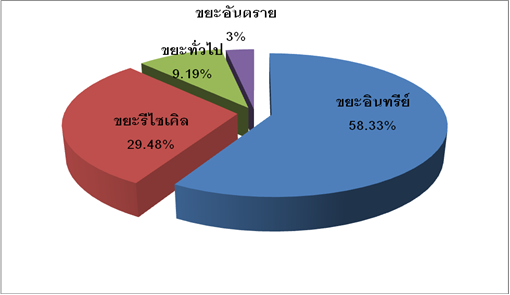 รูปแสดงองค์ประกอบขยะมูลฝอยของเทศบาลเมืองบ้านไผ่172. การบริหารจัดการขยะมูลฝอยและของเสียอันตรายเทศบาลเมืองบ้านไผ่3. ระบบเก็บรวบรวมและขนส่งขยะมูลฝอยการเก็บรวบรวมและการขนส่ง อยู่ในความรับผิดชอบของงานรักษาความสะอาด ฝ่ายบริหารงานสาธารณสุข กองสาธารณสุขและสิ่งแวดล้อม มีพื้นที่ในเขตรับผิดชอบทั้งสิ้น 16.20 ตารางกิโลเมตร โดยมีภาชนะรองรับขยะมูลฝอยภายในเขตเทศบาลเมืองบ้านไผ่ ส่วนใหญ่เป็นถังพลาสติกขนาด 120 ลิตร จำนวน 350 ใบ ขนาด 200 ลิตร จำนวน 700 ใบ และขนาด 240 ลิตร จำนวน 300 ใบ  ส่วนใหญ่มีสภาพดีและมีฝาปิดเทศบาลเมืองบ้านไผ่มีพนักงานประจำรถเก็บขนขยะมูลฝอยรวมทั้งสิ้น 25 คน แบ่งเป็นพนักงานขับรถ 8 คน พนักงานเก็บขนท้ายรถ 17 คน รถเก็บขนขยะมูลฝอยแต่ละคันประกอบด้วยพนักงานเก็บขนขยะมูลฝอยประมาณ 2 คน และพนักงานขับรถ 1 คน โดยในแต่ละวันรถเก็บขนขยะมูลฝอย 7 คัน จะให้บริการเก็บขนวันละ 1 เที่ยว ยกเว้นรถแบบขอเกี่ยวเก็บขนขยะในตลาดสด จำนวน 4 เที่ยวต่อวัน โดยมีรายละเอียด ดังตารางด้านล่างนี้ตารางการปฏิบัติงานการเก็บขนขยะมูลฝอย18	การจัดการขยะมูลฝอยปลายทางของเทศบาลเมืองบ้านไผ่1. ที่ตั้งระบบกำจัดขยะมูลฝอยสถานที่กำจัดขยะมูลฝอยของเทศบาลเมืองบ้านไผ่ ตั้งอยู่ กิโลเมตรที่ 19 ถ.แจ้งสนิท ต.หินตั้ง อ.บ้านไผ่ จ.ขอนแก่น อยู่ห่างจากเทศบาลเมืองบ้านไผ่ เป็นระยะทางประมาณ 9 กิโลเมตร มีพื้นที่ในการกำจัดขยะมูลฝอยทั้งสิ้น  2 งาน 84 ตารางวา (เทศบาลฯ จัดซื้อเอง) เปิดใช้ฝังกลบขยะมูลฝอยตั้งแต่ ปี พ.ศ. 2545 สภาพแวดล้อมโดยรอบเป็นพื้นที่ทำการเกษตร พื้นที่รกร้างว่างเปล่า และอยู่ติดกับมหาวิทยาลัยรามคำแหง สาขาวิทยบริการเฉลิมพระเกียรติจังหวัดขอนแก่น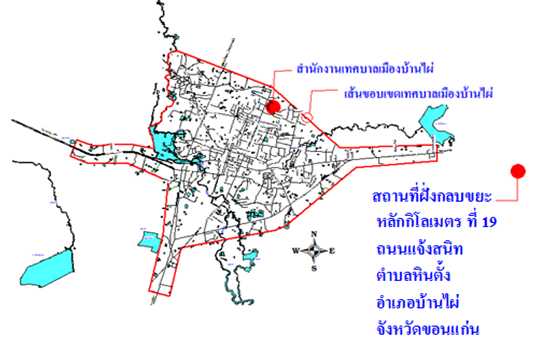 ภาพแสดงตำแหน่งที่ตั้งสถานที่กำจัดขยะมูลฝอยและสิ่งปฏิกูล เทศบาลเมืองบ้านไผ่2. วิธีการกำจัดขยะมูลฝอยการกำจัดขยะมูลฝอยของเทศบาลเมืองบ้านไผ่ใช้วิธีการฝังกลบตามหลักวิชาการ (Engineered Landfill) ระบบประกอบด้วย บ่อฝังกลบขยะ จำนวน 3 บ่อ ระบบบำบัดน้ำเสียแบบบึงประดิษฐ์ อาคารสำนักงาน อาคารบ้านพัก อาคารจอดและโรงซ่อมบำรุง อาคารชั่งน้ำหนัก อาคารป้อมยาม โรงล้างรถ โดยเทศบาลฯ ได้นำขยะมูลฝอยมาจัดการด้วยวิธีการฝังกลบตามหลักวิชาการอย่างต่อเนื่องจนถึงปัจจุบันตามนโยบายของรัฐบาล พลเอกประยุทธ์ จันทร์โอชา นายกรัฐมนตรีและคณะรักษาความสงบแห่งชาติ (คสช.) ให้ความเห็นชอบ Roadmap การจัดการขยะและของเสียอันตราย โดยเน้นการจัดการขยะรูปแบบใหม่เพื่อแปรรูปขยะเป็นพลังงานและส่งเสริมภาคเอกชนลงทุนระบบกำจัดขยะ และจังหวัดขอนแก่นได้กำหนดกลุ่มพื้นที่ (Cluster) ในการบริหารจัดการขยะมูลฝอยออกเป็น 5 กลุ่ม โดยพิจารณาจากปริมาณขยะมูลฝอยที่มีการรวบรวมไปกำจัดและสภาพพื้นที่ ซึ่งกลุ่มพื้นที่อำเภอบ้านไผ่ เป็นกลุ่มที่ 4 มีเทศบาลเมืองบ้านไผ่เป็นเจ้าภาพหลัก และมีองค์กรปกครองส่วนท้องถิ่นในเขตอำเภอบ้านไผ่ อำเภอบ้านแฮด อำเภอมัญจาคีรี อำเภอชนบท และอำเภอโคกโพธิ์ไชย อยู่ในกลุ่ม Cluster ปัจจุบันมีองค์กรปกครองส่วนท้องถิ่นภายในอำเภอบ้านไผ่ จำนวน 10 แห่ง ได้ลงนามในบันทึกข้อตกลง (MOU) ว่าด้วยความร่วมมือสนับสนุนการกำจัดขยะมูลฝอย กับ เทศบาลเมืองบ้านไผ่ปัจจุบันเทศบาลเมืองบ้านไผ่ มีปริมาณขยะมูลที่ต้องกำจัด ประมาณ 27 ตัน/วัน และมีปริมาณขยะมูลฝอยขององค์การบริหารส่วนตำบล ทั้ง 9 แห่ง และเทศบาลตำบล 1 แห่ง ในเขตอำเภอบ้านไผ่ ได้นำขยะมูลฝอยมากำจัดร่วมอีกประมาณ 23 ตัน/วัน รวมปริมาณขยะมูลฝอยที่จะต้องกำจัดทั้งสิ้น 46-47 ตัน/วัน19เทศบาลเมืองบ้านไผ่ ได้รับงบประมาณ วงเงินรวม 32,837,000 บาท ในการดำเนินงานโครงการปรับปรุงศูนย์จัดการมูลฝอยรวมแบบครบวงจร เทศบาลเมืองบ้านไผ่ ภายใต้แผนปฏิบัติการเพื่อการจัดการคุณภาพสิ่งแวดล้อมระดับจังหวัด ประจำปีงบประมาณ พ.ศ. 2559 จากสำนักงานนโยบายและแผนทรัพยากรธรรมชาติและสิ่งแวดล้อม (สผ.) กระทรวงทรัพยากรธรรมชาติและสิ่งแวดล้อม 	(4) ศูนย์บริการประชาชน One Stop Service ของเทศบาลเมืองบ้านไผ่ ให้บริการอย่างรวดเร็ว  ถูกต้อง ครบถ้วน บริการด้วยคุณภาพ ประทับใจ ได้มีการจัดตั้งศูนย์บริการร่วม ในเรื่องการบริการสาธารณะต่างๆ เช่น  งานทะเบียนราษฎร์  งานบัตรประชาชน  งานจัดเก็บภาษี  ค่าธรรมเนียมและใบอนุญาตต่างๆ  และการรับเรื่องราวร้องทุกข์ร้องเรียนของประชาชนทั่วไป  การบริการข้อมูลข่าวสารของทางราชการ    ซึ่งสถานที่ตั้งของศูนย์บริการเทศบาลฯ  ได้จัดตั้งไว้ให้บริการบริเวณชั้นล่างของอาคารสำนักงานเทศบาลเมืองบ้านไผ่	(5) การระบายน้ำและการบำบัดน้ำเสีย1. การระบายน้ำ เทศบาลเมืองบ้านไผ่ดำเนินการก่อสร้างท่อระบายน้ำและรางระบายน้ำ เพื่อใช้สำหรับระบายน้ำทิ้งจากครัวเรือนและระบายน้ำฝนโดยเฉพาะในช่วงฤดูฝนเขตเทศบาล มีความยาวรวมประมาณ 66,000 เมตรกรณีท่อระบายน้ำอุดตัน เทศบาลเมืองบ้านไผ่ได้ดำเนินโครงการขุดลอกท่อระบายน้ำ ภายในเขตเทศบาลเมืองบ้านไผ่ เพื่อช่วยให้น้ำไหล (ระบายได้ดีขึ้น) ในช่วงหน้าฝนท่อระบายน้ำส่วนใหญ่ฝังอยู่ใต้ดินข้างถนน เมื่อการใช้งานผ่านไป ตะกอนจากน้ำทิ้งของครัวเรือนและฝุ่นผงจากผิวจราจรที่ตกสู่ท่อระบายมีปริมาณสะสมเพิ่มมากขึ้นทำให้หน้าตัดของท่อระบายน้ำในช่วงฝนตกจะระบายได้ล่าช้า จึงต้องทำการลอกท่อระบายน้ำเพื่อขยายพื้นที่ของท่อให้เท่ากับของเดิมถึงจะทำให้การระบายน้ำดีขึ้น2. ระบบบำบัดน้ำเสีย เทศบาลเมืองบ้านไผ่ได้งบประมาณสนับสนุนในด้านการศึกษาออกแบบรายละเอียดระบบรวบรวมและบำบัดน้ำเสีย จากกระทรวงวิทยาศาสตร์และเทคโนโลยี จำนวน 5,000,000 บาท ซึ่งได้ดำเนินการศึกษาออกแบบรายละเอียดเสร็จเรียบร้อยแล้ว และเทศบาลเมืองบ้านไผ่ได้รับการอุดหนุนงบประมาณโครงการก่อสร้างระบบรวบรวมและบำบัดน้ำเสียชุมชนเทศบาลเมืองบ้านไผ่ ภายใต้แผนปฏิบัติการเพื่อการจัดการคุณภาพสิ่งแวดล้อมในระดับจังหวัด ประจำปีงบประมาณ พ.ศ.2556 ผูกพันงบประมาณปี พ.ศ.2556-2562 จากสำนักงานนโยบายและแผนทรัพยากรธรรมชาติและสิ่งแวดล้อม (สผ.) กระทรวงทรัพยากรธรรมชาติและสิ่งแวดล้อม จำนวน 106,961,000 บาท ปัจจุบันอยู่ในระหว่างดำเนินการ	(6) การรักษาความสงบเรียบร้อยและการบรรเทาสาธารณภัย ประกอบไปด้วย สถานีป้องกันและบรรเทาสาธารณภัย 2 สถานี สำนักงานเทศกิจ ศูนย์วิทยุสื่อสาร 1 แห่ง เจ้าหน้าที่ทั้งหมด 20 คน แบ่งเป็นพนักงานเทศบาลสามัญ จำนวน 6 คน ลูกจ้างประจำ 6 คน พนักงานจ้างตามภารกิจ 7 คน พนักงานจ้างทั่วไป 11 คน มีเครื่องมือเครื่องใช้ ประกอบด้วย รถบรรทุกดับเพลิงขนาดบรรจุน้ำ 2,000 ลิตร จำนวน    1 คัน รถดับเพลิงขนาด 6,000 ลิตร พร้อมกระเช้า จำนวน 1 คัน รถบรรทุกน้ำขนาด 12,000 ลิตร จำนวน 1 คัน รถบรรทุกน้ำขนาด 6,000 ลิตร จำนวน 3 คัน รถยนต์กู้ภัยเคลื่อนที่เร็ว จำนวน 2 คัน รถยนต์ตรวจการณ์เคลื่อนที่เร็ว จำนวน 2 คัน รถจักรยานยนต์เคลื่อนที่เร็ว จำนวน 3 คัน เครื่องสูบน้ำชนิดหาบหาม จำนวน 4 เครื่อง  เครื่องสูบน้ำเล็ก จำนวน 2 เครื่อง เครื่องสูบน้ำแบบหอยโข่งเครื่องดีเซล จำนวน 1 เครื่องเรือท้องแบน จำนวน 3 ลำ วิทยุสื่อสารแม่ข่าย จำนวน 2 เครื่อง วิทยุสื่อสารชนิดมือถือ  จำนวน 25 เครื่อง  เครื่องดับเพลิงชนิดผงเคมีแห้ง จำนวน 36 ถัง ศูนย์ อปพร. 1 แห่ง และมีเจ้าหน้าที่อาสาสมัครป้องกันภัยฝ่ายพลเรือน จำนวน 400 คน20	(7) โรงฆ่าสัตว์  ตั้งอยู่บริเวณทิศใต้ของสำนักงานเทศบาลเมืองบ้านไผ่ โดยเทศบาลเมืองบ้านไผ่ได้ดำเนินการก่อสร้างโรงฆ่าสัตว์ที่ได้มาตรฐานแล้วเสร็จเมื่อ ปีงบประมาณ 2553  เพื่อรองรับและพัฒนาการให้บริการของเทศบาลให้ได้มาตรฐาน	(8) สถานธนานุบาลเทศบาลเมืองบ้านไผ่ ในเขตเทศบาลเมืองบ้านไผ่มี จำนวน 1 แห่ง ตั้งอยู่บริเวณอาคารพาณิชย์หน้าตลาดเทศบาล 4 	(9) บริการอินเตอร์เน็ตฟรี  เทศบาลเมืองบ้านไผ่ ได้ตระหนักถึงความสำคัญในการพัฒนาคุณภาพชีวิตของประชาชนในชุมชน  ซึ่งในปัจจุบันเทคโนโลยีสารสนเทศและการสื่อสารได้เข้ามามีบทบาทในวิถีชีวิตของชุมชนการพัฒนาชุมชนให้เป็นสังคมแห่งภูมิปัญญาและการเรียนรู้  การประยุกต์ใช้เครื่องมือเทคโนโลยีสารสนเทศและการสื่อสารได้สร้างประโยชน์เชิงเศรษฐกิจและสังคม  มุ่งเน้นเพื่อสร้างองค์ความรู้  แลกเปลี่ยนสินค้าการเปิดตลาดแนวใหม่ให้กับชุมชน ตลอดจนเป็นการสร้างเครือข่ายสังคมแห่งการช่วยเหลือ เกื้อกูลผ่านอินเตอร์เน็ต  การให้บริการชุมชนผ่านแนวคิด Social Networking จึงมีความสำคัญต่อการพัฒนาชุมชนดังนั้นเทศบาลเมืองบ้านไผ่จึงได้ดำเนินการโครงการเมืองไผ่ไอที เพื่อให้บริการสัญญาณอินเตอร์เน็ตไร้สายฟรีแก่ประชาชนโดยทั่วไป นักเรียนนักศึกษาและผู้ที่มีความต้องการสนใจที่จะใช้อินเตอร์เน็ต เพื่อหาความรู้ข้อมูลต่างๆ บนระบบอินเตอร์เน็ต โดยได้ทำการติดตั้งจุดกระจายสัญญาณไร้สาย จำนวน 8 จุด ซึ่งได้แก่ 			1. ศูนย์การเรียนรู้เทศบาลเมืองบ้านไผ่ 			2. ศูนย์บริการประชาชนแบบเบ็ดเสร็จ (One Stop Service) 			3. ศูนย์เยาวชนเทศบาลเมืองบ้านไผ่ (Youth Park)  			4. ห้องประชุมประชาเมืองไผ่ 			5. ห้องประชุมไผ่เงิน 			6. ห้องประชุมสภาเทศบาลเมืองบ้านไผ่			7. ศูนย์ข้อมูลข่าวสารเทศบาลเมืองบ้านไผ่		8. ศูนย์ดำรงธรรมเทศบาลเมืองบ้านไผ่	นอกจากนั้นยังมีเครื่องคอมพิวเตอร์ สำหรับให้บริการอินเตอร์เน็ต  ณ ศูนย์บริการร่วมสำนักงานเทศบาลเมืองบ้านไผ่ และสัญญาณอินเตอร์เน็ตไร้สายบริเวณรอบๆ สำนักงานเทศบาลเมืองบ้านไผ่ โดยเปิดบริการฟรีในวันเวลาราชการ ตั้งแต่ 08.30–16.30 เพื่อเป็นส่งเสริมให้ประชาชนในเขตเทศบาลเมืองบ้านไผ่ได้เข้าถึงระบบอินเตอร์เน็ตที่เร็วและทันสมัยในการให้บริการเพื่อใช้ในการติดต่อสื่อสารและสืบค้นข้อมูลใน ด้านต่างๆ ตลอดจนการรับรู้ข้อมูลข่าวสารได้อย่างถูกต้อง รวดเร็ว ทั่วถึง ต่อไป	(10) การให้บริการข้อมูลข่าวสารผ่านเสียงไร้สาย The Voice of Banphai ส่งตรง ฉับไว ถึงใจประชาชน ด้วยระบบการส่งข้อมูลข่าวสารโดยตรงจากทางเทศบาลเมืองบ้านไผ่ ผ่านระบบเสียงไร้สาย จำนวน 78 จุด ครอบคลุมทั้ง 39 ชุมชน ภายในเขตเทศบาลเมืองบ้านไผ่ ประชาชนได้รับทราบข้อมูลข่าวสาร เหตุการณ์ปัจจุบัน ที่ถูกต้อง รวดเร็ว  โดยตรง และสามารถที่โทรเข้ามาเพื่อแจ้งร้องทุกข์ตลอดจนข้อเสนอแนะต่างๆ ได้ทันที นอกจากนั้นการแจ้งข้อมูลต่างๆ  ยังส่งผลให้ประชาชนสามารถเข้ามารับบริการหรือมีส่วนร่วมในการดำเนินกิจกรรมของเทศบาลเมืองบ้านไผ่  ส่งผลให้การดำเนินกิจกรรมต่างๆ เป็นไปอย่างมีประสิทธิภาพและเกิดความคุ้มค่าเป็นอย่างยิ่ง	(11) การให้บริการเชิงรุก “หน่วยทันใจ ถึงบ้านถึงใจประชาชน”  เป็นชุดหน่วยทันใจ เพื่อแก้ไขปัญหาของประชาชน ที่ได้ร้องเรียน/ร้องทุกข์ เข้ามาที่เทศบาลเมืองบ้านไผ่  เป็นการแก้ไขปัญหาอย่างรวดเร็ว คือ ท.ท.ท. (ทันทีทันใจ) ปัญหาร้องเรียน/ร้องทุกข์ได้รับการแก้ไข บริการดี  สะดวก รวดเร็ว  สามารถได้ออกทำงานทุกวัน  ผลการดำเนินการประชาชนมีความพอใจในการทำงานของเทศบาลเมืองบ้านไผ่มากขึ้นและปัญหาการร้องเรียนก็น้อยลง 21	6.3 ด้านการท่องเที่ยว		มีแหล่งท่องเที่ยวด้านโบราณสถาน โบราณวัตถุ เช่น วัดโพธิ์กลาง (หลวงปู่พุทธกุกุ) วัดคุ้มจัดสรร (วัดหลวงปู่นิล) และมีสถานที่แหล่งเรียนรู้ทางวิทยาศาสตร์ คือ ศูนย์วิทยาศาสตร์เพื่อการศึกษาขอนแก่น     เป็นสถานศึกษาส่วนกลาง สังกัดสำนักงานส่งเสริมการศึกษานอกระบบและการศึกษาตามอัธยาศัย สำนักงานปลัดกระทรวงศึกษาธิการ  ศูนย์วิทยาศาสตร์เพื่อการศึกษาขอนแก่น มีพื้นที่ให้บริการครอบคลุม 6 จังหวัด คือ อุดรธานี หนองคาย เลย สกลนคร หนองบัวลำภู และขอนแก่น และมีสินค้าของที่ระลึก ประเภทอาหาร คือ กุนเชียง  แหนม  ปลาส้ม สำหรับการคมนาคมไปสู่แหล่งท่องเที่ยว สะดวก และเชื่อมโยงไปที่อื่นๆ ได้ มีเทศกาลท่องเที่ยว งานวันขึ้นปีใหม่ งานประเพณีบุญกุ้มข้าวใหญ่ งานประเพณีสงกรานต์ งานแห่เทียนเข้าพรรษา งานประเพณีลอยกระทง และถนนคนเดินเพลินเมืองไผ่ เพื่อส่งเสริมการท่องเที่ยวในอำเภอบ้านไผ่ ให้เป็นแหล่งรวมสินค้า  เป็นสถานที่พักผ่อนหย่อนใจ เป็นเวทีประชาสัมพันธ์ ผลงานและเผยแพร่ข้อมูลข่าวสารของเทศบาลและหน่วยงานต่างๆ  เป็นการกระตุ้นเศรษฐกิจของอำเภอบ้านไผ่ ประชาชนได้รับจับจ่ายใช้สอย ซื้อสินค้าหลากหลายชนิดให้เลือกอาทิ เช่น สินค้า แฮนด์เมด  สินค้าแฟชั่น อาหารสะอาด รสชาติอร่อย ซึ่งประหยัดงบประมาณในการเดินทางเข้าไปในตัวเมืองจังหวัดขอนแก่น ก็สามารถมาจับจ่ายใช้สอยได้สะดวก เป็นจุดที่จะให้มาเที่ยว ชิม ช็อป มีขึ้นทุกวันอาทิตย์ เวลา 16.00-21.00 น. ณ บริเวณถนนหน้าที่ว่าการอำเภอบ้านไผ่ โดยถนนคนเดินเพลินเมืองไผ่ ได้เป็นที่รู้จักแพร่หลายและเป็นที่นิยมของประชาชนทั่วไป		6.4 ด้านอุตสาหกรรม		อุตสาหกรรมเป็นอุตสาหกรรมขนาดกลาง และขนาดย่อม ที่ยังสามารถเข้าไปส่งเสริม และพัฒนาได้ วัตถุดิบที่ใช้ในการผลิตจะมาจากวัตถุดิบภาคการเกษตรที่ไม่ขาดแคลน มีแรงงานจำนวนมาก และค่าจ้างไม่แพง  การคมนาคมที่สามารถอำนวยความสะดวกในการขนส่งทั้งทางรถยนต์และรถไฟ  ที่ดินเพื่อใช้เป็นที่ตั้งของอุตสาหกรรมยังมีมาก ราคาไม่แพงจนเกินไป  มีแหล่งเงินทุนหรือสถาบันการเงินในพื้นที่		6.5 ด้านการพาณิชย์และกลุ่มอาชีพ	เป็นแหล่งรวมความต้องการและการแลกเปลี่ยนสินค้าบริการในระดับอำเภอบ้านไผ่  การคมนาคมมีความสะดวก ทั้งทางรถยนต์ และทางรถไฟ มีแหล่งเงินทุนในพื้นที่ ผู้ประกอบการพาณิชยกรรม/ การค้าส่วนใหญ่เป็นลักษณะของการขายส่ง-ปลีก และมีการกระตุ้นเศรษฐกิจและการท่องเที่ยวด้วยการส่งเสริมและสนับสนุนให้มีศูนย์กลางการจับจ่ายซื้อของ คือ การจัดทำ “ถนนคนเดินเพลินเมืองไผ่” โดยเน้นสินค้าที่มีมาตรฐานทั้งทางด้านราคาและคุณภาพ และสนับสนุนสินค้าจากกลุ่มอาชีพให้มีแหล่งจำหน่ายพร้อมจัดภูมิทัศน์ให้สวยงามและพัฒนาข้อมูลแหล่งสินค้าหัตถกรรมพื้นบ้านในพื้นที่ ให้เป็นปัจจุบันเพื่อใช้เผยแพร่ประชาสัมพันธ์ส่งเสริมให้ประชาชนสามารถพึ่งพาตนเองได้ทั้งในระดับบุคคล ครัวเรือนและชุมชน โดยการบริหารจัดการอย่างมีระบบ พัฒนาผลผลิต/ผลิตภัณฑ์ ที่เป็นเอกลักษณ์ของท้องถิ่น พัฒนาส่งเสริมอาชีพให้ได้มาตรฐานทุกขั้นตอน พัฒนากลุ่มอาชีพให้มีความเข้มแข็ง  รวมทั้งส่งเสริมการสร้างเครือข่ายการประกอบอาชีพแบบเกื้อหนุนซึ่งกันและกัน ภายใต้ปรัชญาเศรษฐกิจพอเพียง		สำหรับกลุ่มอาชีพในเขตเทศบาลเมืองบ้านไผ่  ยังเป็นกลุ่มเล็กๆ เป็นการผลิตในครัวเรือน เช่น กลุ่มผลิตภัณฑ์ถั่วตัด กลุ่มผลิตขนมกะหรี่ปั๊บ กลุ่มผลิตกระเป๋า ผลิตภัณฑ์ข้าวแตน น้ำแตงโม กลุ่มผลิตไม้กวาด กลุ่มเย็บผ้า กลุ่มผลิตภัณฑ์ปลาส้ม กลุ่มผลิตภัณฑ์พรมเช็ดเท้า กลุ่มเพาะเห็ด กลุ่มอาชีพเลี้ยงโค กลุ่มแปรรูปผลิตภัณฑ์อาหาร กลุ่มทำยาหม่องและผลิตภัณฑ์จากสมุนไพร กลุ่มทำพวงมโหตร กลุ่มทำดอกไม้จันทน์ กลุ่มทำสบู่แฟนซี กลุ่มทำไข่เค็มและไข่เยี่ยวม้า กลุ่มทำแซนวิชห่มผ้า กลุ่มทำเจลล้างมือและยากันยุงสมุนไพร น้ำยาล้างจาน น้ำยาซักผ้า และกลุ่มทำขนมทองม้วน-ทองพับ ซึ่งเทศบาลเมืองบ้านไผ่ ได้มีการส่งเสริมและ           จัดฝึกอบรมอาชีพต่าง ๆ ให้กับประชาชนในเขตเทศลบาล ซึ่งสามารถสร้างอาชีพ  สร้างรายได้ให้กับประชาชน ผู้ที่มีอาชีพเดิมและผู้ที่ว่างงานได้เข้ามาฝึกอบรมเป็นทั้งอาชีพหลักและอาชีพเสริม สำหรับประชาชนผู้สนใจสามารถรวมกลุ่มกันและสามารถขอให้เทศบาลฝึกอบรมในหลักสูตรที่สนใจได้22		ในอำเภอบ้านไผ่มีสถาบันทางด้านเศรษฐกิจและด้านการเงินเป็นจำนวนไม่น้อย ทั้งของภาครัฐและเอกชนเพื่อรองรับการประกอบธุรกิจในรูปแบบต่างๆ และการดำเนินงานของภาครัฐด้วย ซึ่งในปัจจุบันมีสถาบันการเงิน ได้แก่ ธนาคารต่างๆ อยู่ 8 แห่ง  ในอำเภอบ้านไผ่ ดังรายละเอียดดังตาราง                      ตารางแสดงรายชื่อธนาคารในเขตเทศบาลเมืองบ้านไผ่	6.6 ด้านแรงงาน	ในเขตเทศบาลเมืองบ้านไผ่ ประชากรส่วนใหญ่ ประกอบอาชีพรับจ้างทั่วไป อาชีพเกษตรกรรม  อาชีพค้าขาย  ประกอบอาชีพธุรกิจส่วนตัว ประชาชนมีความผูกพันและความสัมพันธ์ในลักษณะของสังคมเมืองกึ่งชนบท  จะมีความเกื้อกูล รักและสมานสามัคคีต่อกันดี  มีประชากรในวัยแรงงานมาก และสามารถทำงานได้เฉพาะในงานที่มีการใช้เทคโนโลยีได้ดี  ประชากรเคลื่อนย้ายแรงงานออกนอกภาคเกษตรมากขึ้นบ้านเรือนมีการขยายตัวของชุมชนออกไปและจะตั้งอยู่ตามแนวเส้นทางคมนาคม คือ ทางรถไฟ และทางรถยนต์  และมีการเคลื่อนย้ายแรงงานออกไปต่างถิ่นสูง โดยเฉพาะหลังฤดูการเก็บเกี่ยวค่อนข้างสูงแรงงานมีความรู้น้อย ไม่ตรงกับความต้องการของตลาดแรงงานในภาคการเกษตร และภาคอุตสาหกรรม อาชีพในท้องถิ่นมีน้อยไม่เพียงพอต่อความต้องการของประชากรวัยแรงงาน  7. ศาสนา ประเพณี วัฒนธรรม	7.1 การนับถือศาสนา	ในเขตเทศบาลเมืองบ้านไผ่  มีชุมชนทั้งสิ้น 39 ชุมชน มีจำนวนประชากรทั้งสิ้น 27,379 คน  (ข้อมูล ณ กรกฎาคม 2564) ประชากรส่วนใหญ่นับถือศาสนาพุทธ  รองลงมาได้แก่ ศาสนาคริสต์  ศาสนาอิสลาม  และศาสนาอื่นๆ ดังนั้นจึงมีศาสนสถานอยู่ในเขตเทศบาลเมืองบ้านไผ่จำนวนมาก ดังนี้	-ศาสนสถานของศาสนาพุทธ  จำนวน 12 แห่ง  ได้แก่			1. วัดนันทพิมพาราม			2. วัดป่าชัยวารินทร์			3. วัดคุ้มจัดสรรค์			4. วัดจันทร์ประสิทธิ์			5. วัดโพธิ์ศิริโสภณ			6. วัดโพธิ์ชัย			7. วัดศรีบุญเรือง			8. วัดโพธิ์กลาง			9. วัดเอี่ยมไพบูลย์23			10. วัดสะอาดโนนงาน (หนองลุมพุก)			11. วัดป่าสุมนามัย			12. วัดป่าปทุมธรรมาวราราม	-ศาสนสถานของศาสนอิสลาม  จำนวน 1 แห่ง ได้แก่			1. มัสยิดดารุลอามาน  อำเภอบ้านไผ่	-ศาสนสถานของศาสนาคริสต์  จำนวน 2 แห่ง ได้แก่			1. โบสถ์แม่พระประจักษ์เมืองลูร์ด			2. คริสตจักรบ้านไผ่	7.2 ประเพณีและงานประจำปี		เทศบาลเมืองบ้านไผ่  ได้มีการจัดกิจกรรมส่งเสริมประเพณีวัฒนธรรมของคนอีสานตลอดทั้งปี “ฮีตสิบสอง คองสิบสี่” การจัดกิจกรรมส่งเสริมประเพณีวัฒนธรรมของไทย เช่น ประเพณีวันลอยกระทง ประเพณีวันขึ้นปีใหม่ ประเพณีบุญกุ้มข้าวใหญ่ ประเพณีวันสงกรานต์ ประเพณีบุญเบิกบ้าน (บุญซำฮะ) ประเพณีแห่เทียนเข้าพรรษา ประเพณีทอดกฐิน ประเพณีบุญบั้งไฟ-ตะไลยักษ์  ประเพณีบุญมหาชาติ (พระเวสสันดร) วันเทศกาลถือศีลอดเดือนรอมฎอน ประเพณีกินเจ (พุทธญาณสมาคม) อำเภอบ้านไผ่  งานประเพณีสืบสานวัฒนธรรมของสมาคมปุงเถ่ากง-ม่า (งานงิ้ว)  ซึ่งมีกิจกรรมที่หลากหลาย ประชาชน หน่วยงานภาครัฐและเอกชนให้ความสนใจและมาร่วมกิจกรรมที่เทศบาลเมืองบ้านไผ่ ได้จัดขึ้นเป็นประจำทุกๆ ปี	7.3 ภูมิปัญญาท้องถิ่น ภาษาถิ่นเทศบาลเมืองบ้านไผ่  ได้จัดกิจกรรมส่งเสริมและปลูกจิตสำนึกในการอนุรักษ์และฟื้นฟูวัฒนธรรมอีสาน โดยการรณรงค์และส่งเสริมให้มีการสวมใส่ผ้าพื้นเมือง  รวมทั้งการจัดงานวันอีสาน โดยมีการจัดกิจกรรมเกี่ยวกับการแสดงดนตรีพื้นบ้าน เช่น ประกวดแข่งขัน ดีดพิณเป่าแคน และหมอลำกลอนประยุกต์ และประชาชนให้ความร่วมมือในการแต่งกายสวมใส่ผ้าพื้นเมือง  สำหรับภาษาถิ่น คือ ภาษาอีสาน  	7.4 สินค้าพื้นเมืองและของที่ระลึก			เทศบาลเมืองบ้านไผ่ ได้มีการส่งเสริมสินค้าพื้นเมือง และของที่ระลึกของฝากจากเมืองบ้านไผ่  ซึ่งปัจจุบันก็มีสินค้าเป็นที่รู้จักกันอย่างแพร่หลาย  และซื้อเป็นของฝากจากบ้านไผ่  คือ กุนเชียง แหนม ปลาส้ม  และกระติบข้าว ที่เป็นสินค้าพื้นเมืองของบ้านไผ่			สำหรับของฝากที่เป็นที่รู้จักของคนที่ผ่านอำเภอบ้านไผ่  จังหวัดขอนแก่น  จะรู้จักกันก็คือ  บ้านขนมคุณภัทรา ตั้งอยู่ที่ 415/4 หมู่ที่ 20 ถนนมิตรภาพ อยู่ระหว่างแยกบ้านไผ่กับแยกบ้านเกิ้ง อำเภอบ้านไผ่ เป็นร้านขายขนมหวานเบเกอรี่ของฝากแนวใหม่จากบ้านไผ่ พร้อมทั้งเป็นร้านอาหาร ร้านของหวาน ร้านกาแฟขนมที่ขึ้นชื่อคือ ขนมบัวหิมะ ขนมไดฟูกุ ขนมโมจิมรกต น้ำสมุนไพร เค้ก และเบเกอรี่ต่างๆ ราคาไม่แพง8. ทรัพยากรธรรมชาติ	8.1 น้ำ	แหล่งน้ำ ได้แก่ หนองน้ำและบึงธรรมชาติ เป็นลำน้ำขนาดเล็กมีน้ำไหลตลอดฤดูกาล ได้แก่ ลำห้วยทราย ความยาวประมาณ 2 กิโลเมตร ตั้งอยู่ห่างจากตัวเมืองไปตามถนนแจ้งสนิท  ทางด้านตะวันออกเฉียงเหนือ และลำห้วยจิก  ซึ่งเป็นลำห้วยที่แยกมาจากแม่น้ำชี ไหลผ่านเทศบาลเมืองบ้านไผ่ ใช้ประโยชน์เพื่อการเกษตรครอบคลุมพื้นที่ 1,100 ไร่  ส่วนแก่งละว้าตั้งอยู่ในเขตตำบลโคกสำราญ  อยู่ห่างตัวอำเภอบ้านไผ่  ไปตามถนนมิตรภาพทางไปจังหวัดขอนแก่น ประมาณ 10 กิโลเมตร  และแยกไปทางทิศตะวันตกเฉียงเหนือ อีก 7 กิโลเมตร การประปาบ้านไผ่อาศัยน้ำที่แก่งละว้านี้เป็นแหล่งน้ำดื่ม  เพื่อผลิตน้ำประปาให้กับชุมชนบ้านไผ่ได้ตลอดปี 24		8.2 คุณภาพของทรัพยากรธรรมชาติ		ลักษณะภูมิประเทศทั่วไปเป็นที่ราบสูง  สภาพดินปนทราย  ด้านทิศเหนือเป็นที่เนินสูง  ด้านทิศใต้เป็นที่ราบลุ่ม  มีลำน้ำ 2 สาย ไหลผ่านคือ  ลำน้ำห้วยทราย  ลำน้ำห้วยจิก  ซึ่งมีน้ำไหลตลอดฤดูกาล  แหล่งเก็บกักน้ำประกอบด้วย  อ่างเก็บน้ำหนองนาวัว  เป็นอ่างเก็บน้ำซึ่งกรมชลประทานสร้างขึ้น  ตั้งอยู่ห่างจากที่ตั้งอำเภอบ้านไผ่ไปทางทิศใต้  ประมาณ  2  กิโลเมตร  และอ่างเก็บน้ำบ้านนาโพธิ์เป็นอ่างเก็บน้ำที่กรมชลประทานสร้างขึ้นเช่นกัน  ตั้งอยู่ห่างจากที่ตั้งอำเภอบ้านไผ่ไปทางทิศตะวันออกประมาณ  5 กิโลเมตร  และอ่างเก็บน้ำ “แก่งละว้า” ตั้งอยู่ห่างจากที่ตั้งอำเภอบ้านไผ่ไปทางทิศเหนือ ประมาณ 12 กิโลเมตร ซึ่งการประปาส่วนภูมิภาค  ได้ใช้แหล่งน้ำแห่งนี้เป็นแหล่งน้ำใช้บริการประชาชนภายในเขตเทศบาลเมืองบ้านไผ่9. เศรษฐกิจพอเพียงท้องถิ่น 		9.1 ข้อมูลพื้นฐานของหมู่บ้านหรือชุมชน		เทศบาลเมืองบ้านไผ่  ตั้งอยู่บริเวณแอ่งโคราช  มีลักษณะเป็นที่ราบลูกฟูก เอียงลาดจากบริเวณเทือกเขาและที่สูงทางด้านทิศตะวันตกและด้านทิศใต้ นอกจากนี้ยังมีแนวเทือกเขาภูพานล้อมรอบทางด้านทิศตะวันออก และด้านทิศเหนือ จึงทำให้พื้นที่ตรงกลางเป็นแอ่งต่ำระบายน้ำไม่ดี  มีแม่น้ำชีไหลผ่านเป็นลำน้ำแบ่งเขตระหว่างอำเภอบ้านไผ่  และอำเภอชนบท  เป็นที่ราบสูงโดยสูงจากระดับน้ำทะเลประมาณ 150– แผ่นดินโดยทั่วไปเป็นดินร่วนปนทรายไม่อุ้มน้ำ พืชพันธุ์ธรรมชาติโดยทั่วไปมีลักษณะเป็นทุ่งหญ้าและป่าโป่งแบบป่าไม้ผลัดใบ		ทำเลที่ตั้งที่เหมาะสม โดยตั้งอยู่ตอนกลางของภาคตะวันออกเฉียงเหนือ เป็นอำเภอด่านสุดท้ายก่อนเข้าสู่จังหวัดขอนแก่น และตั้งอยู่บนถนนสายสำคัญของภาคอีสาน คือ ถนนมิตรภาพ และมีทางรถไฟสายหลักของภาคอีสานวิ่งผ่านตัวเมืองซึ่งทำให้สามารถเชื่อมโยงกับจังหวัดต่าง ๆ ในภูมิภาคได้ เช่น จังหวัดมหาสารคาม นครราชสีมา  ลักษณะทางกายภาพของพื้นที่และทรัพยากรธรรมชาติ ที่จะเอื้ออำนวยต่อการพัฒนาเทศบาล ทั้งในภาคอุตสาหกรรมและภาคเกษตรกรรม คือ เป็นพื้นที่ซึ่งไม่อยู่ในเขตอิทธิพลของมรสุมโดยตรง  มีทรัพยากรธรรมชาติประเภทแหล่งน้ำ และดิน มีพื้นที่ที่จะนำมาใช้ในการพัฒนาได้อีกมาก และราคาที่ดินไม่สูงมากนัก สามารถรองรับและสนับสนุนการพัฒนาโครงข่ายและ การขยายตัวด้านการคมนาคม การลงทุน ระดับอำเภอ  จังหวัดและเหมาะที่จะเป็นที่ตั้งคลังสินค้าการเกษตร และสินค้าอื่น ๆ มีความพร้อมในด้านของปัจจัยโครงสร้างพื้นฐานระบบสาธารณูปการ การติดต่อสื่อสารโทรคมนาคม และพร้อมที่จะพัฒนาให้มีประสิทธิภาพยิ่งขั้น ผลพวงของการพัฒนาต่าง ๆ ของจังหวัดส่งผลต่อการพัฒนาท้องถิ่นทั้งทางตรงและทางอ้อม มีทรัพยากรด้านแรงงานเป็นจำนวนมาก การขนส่งสินค้าเข้าสู่จังหวัดทำได้สะดวก ทั้งทางรถยนต์และทางรถไฟ ทางอากาศ และมีระบบการส่งต่อสู่จังหวัดได้อย่างสะดวก รวดเร็ว	9.2 ข้อมูลด้านการเกษตร	ประชากรส่วนใหญ่  ประกอบอาชีพเกษตรกรรม เช่น การปลูกข้าว มันสำปะหลัง อ้อยและพืชผักสวนครัว ต่างๆ เป็นต้น สำหรับตลาดรองรับสินค้าทางการเกษตร ก็จะมีพ่อค้าคนกลางมาคอยรับซื้อพืชผลทางการเกษตร  แต่ราคาก็ตกต่ำ เพราะไม่มีอำนาจต่อรองกับพ่อค้าคนกลาง สำหรับการทำเกษตรในปัจจุบันนี้จะมีต้นทุนที่สูงมาก  มีการใช้สารเคมี และก็มีการรณรงค์ให้เกษตรกรใช้ปุ๋ยชีวภาพให้มากขึ้น ค่าแรงงานก็สูงขึ้น  เนื่องจากขาดแรงงานด้านการเกษตร  สำหรับประชากรในวัยแรงงานมีจำนวนมาก แต่ได้มีการไปทำงานโรงงาน หรือทำงานต่างจังหวัดเป็นจำนวนมาก เกษตรกรต้องใช้เทคโนโลยีเข้ามาช่วยในการเกษตร ซึ่งมีต้นทุนสูง แต่ราคาผลผลิตตกต่ำซึ่งเป็นปัญหาของเกษตรกรที่ต้องได้รับการช่วยเหลือและแก้ไขปัญหาจากทางรัฐบาล25	พื้นที่การเกษตรส่วนใหญ่จะอาศัยน้ำจากน้ำฝนเป็นหลัก  การเปลี่ยนแปลงและการแปรผันทางสภาพภูมิอากาศส่งผลต่อการผลิตสินค้าทางการเกษตร  ทำให้เกิดความไม่แน่นอน ไม่ต่อเนื่อง มีอัตราการเสี่ยงสูง  ปัจจัยการผลิตโดยเฉพาะดินซึ่งเป็นดินร่วนปนทรายไม่อุ้มน้ำ  ดินมีคุณภาพต่ำทำให้การเกษตรไม่ได้ผลเท่าที่ควร  ขาดการส่งเสริมเกษตรกรและเกษตรกรไม่มีความรู้ด้านการเกษตรอย่างแท้จริง หน่วยงานภาครัฐซึ่งมีนักวิชาการน้อย ไม่เพียงพอที่จะเข้ามาช่วยเหลือเกษตร เกษตรกรบางส่วนไม่สามารถใช้น้ำจากแหล่งเก็บกักน้ำได้	เกษตรกรขาดความรู้ความสามารถ ขาดเทคโนโลยีสมัยใหม่ที่นำมาใช้ในการผลิต  เนื่องจากส่วนใหญ่เกษตรกรยากจน ใช้วิธีการผลิตแบบเดิมทำให้การผลการผลิตต่ำ คุณภาพไม่ดี ไม่ได้มาตรฐาน ไม่คุ้มกับการลงทุน แรงงานภาคการเกษตรลดลง คนหนุ่มสาวจะเปลี่ยนเป็นการใช้แรงงานประเภทอื่นแทน  เนื่องจากรายได้ดีกว่า	ผลผลิตทางการเกษตรส่วนมากจะมีลักษณะเป็นเกษตรรายย่อยขาดการรวมกลุ่มทำให้แต่ละรายมีผลผลิตไม่มากนักและอยู่กระจัดกระจาย ทำให้ลำบากต่อการควบคุมในด้านคุณภาพของการผลิตความไม่แน่นอนของราคาสินค้าภาคเกษตรกรรมและความไม่เป็นธรรมในด้านราคา  บทบาทของการพัฒนาเศรษฐกิจในสาขาภาคอุตสาหกรรม  พาณิชยกรรมและการบริการ มีสูงกว่าภาคเกษตร  เกษตรกรในภาคเกษตรบางส่วนไม่มีกรรมสิทธิ์ในที่ดินทำกิน  ทำการเกษตรได้ในพืชบางชนิด เนื่องจากข้อจำกัดด้านที่ดินที่ใช้ในการเกษตรกรรม  รวมทั้งความแปรปรวนของสภาพธรรมชาติและกลไกของตลาด		9.3 ข้อมูลด้านแหล่งน้ำทางการเกษตร	แหล่งน้ำในเขตเทศบาลเมืองบ้านไผ่ มีแหล่งน้ำเพื่อการเกษตรอยู่หลายแห่ง คือหนองน้ำและบึงธรรมชาติ  เป็นลำน้ำขนาดเล็กมีน้ำไหลตลอดฤดูกาล ได้แก่ ลำห้วยทราย ความยาวประมาณ 2 กิโลเมตร ตั้งอยู่ห่างจากตัวเมืองไปตามถนน แจ้งสนิท ทางด้านตะวันออกเฉียงเหนือ และลำห้วยจิก ซึ่งเป็นลำห้วยที่แยกมาจากแม่น้ำชี ไหลผ่านเทศบาลเมืองบ้านไผ่ ใช้ประโยชน์เพื่อการเกษตรครอบคลุมพื้นที่ 1,100 ไร่ ส่วนแก่งละว้าตั้งอยู่ในเขตตำบลโคกสำราญอยู่ห่างตัวอำเภอบ้านไผ่  ไปตามถนนมิตรภาพทางไปจังหวัดขอนแก่น ประมาณ 10 กิโลเมตร  และแยกไปทางทิศตะวันตกเฉียงเหนือ อีก 7 กิโลเมตร การประปาบ้านไผ่อาศัยน้ำที่แก่งละว้านี้เป็นแหล่งน้ำเพื่อผลิตน้ำประปาให้กับชุมชนบ้านไผ่ได้ตลอดปี 		9.4 ข้อมูลด้านแหล่งน้ำกิน น้ำใช้ (หรือน้ำเพื่อการอุปโภค บริโภค)		พื้นที่เขตเทศบาลเมืองบ้านไผ่ มีแหล่งน้ำสาธารณะประเภท ห้วย หนอง บึง  แหล่งเป็นแหล่งกักเก็บน้ำเพื่ออุปโภค  บริโภค  ที่สำคัญได้แก่ 		-ลำห้วยยางและลำห้วยน้อย ไหลมารวมกันเป็นลำห้วยจิกจากด้านทิศใต้ของเทศบาล  มีความยาวในเขตเทศบาลประมาณ 0.7 กิโลเมตร		-หนองงิ้วตั้งอยู่บริเวณหลังวัดป่าสุมนามัย มีพื้นที่ประมาณ 20 ไร่ โดยคิดเป็นพื้นที่เก็บกักน้ำประมาณ 52,800 ลูกบาศก์เมตร		-สระสวรรค์ ตั้งอยู่บริเวณบ้านเกิ้ง  มีพื้นที่ประมาณ 5 ไร่ หรือคิดเป็นพื้นที่กักเก็บน้ำประมาณ 5,928  ลูกบาศก์เมตร		-หนองลุมพุก ตั้งอยู่ที่บ้านหนองลุมพุก  มีพื้นที่ประมาณ  5  ไร่		-สระน้ำที่ว่าการอำเภอบ้านไผ่  มีพื้นที่ประมาณ 2 งาน 		-สระคึกฤทธิ์  มีพื้นที่กักเก็บน้ำประมาณ  3,200 ลูกบาศก์เมตร26	แหล่งน้ำชลประทาน  ที่สำคัญ ที่อยู่พื้นที่ใกล้เคียงเขตเทศบาลเมืองบ้านไผ่  คือ	1) อ่างเก็บน้ำห้วยทราย  ตั้งอยู่ที่ตำบลในเมือง อำเภอบ้านไผ่ ใช้ประโยชน์ในการเกษตรและการประปาจุน้ำได้ 2,335,440  ลูกบาศก์เมตร  มีคลองส่งน้ำสายใหญ่ฝั่งสายยาว 3,300 เมตร คลองซอย ฝั่งขวายาว 1,250 เมตร	2) แก่งละว้า  ตั้งอยู่ที่ตำบลโคกสำราญ อำเภอบ้านแฮด ใช้ประโยชน์ในการประปา จุน้ำได้  37,033,000  ลูกบาศก์เมตร  อยู่ห่างจากตัวอำเภอบ้านไผ่  ไปตามถนนมิตรภาพทางไปจังหวัดขอนแก่นประมาณ 12 กิโลเมตร และแยกจากถนนมิตรภาพไปทางทิศตะวันตกอีก 7 กิโลเมตร ไม่มีคลองส่งน้ำ	3) ฝายหนองนาวัว  จุน้ำได้  1,391,360 ลูกบาศก์เมตร ตั้งอยู่ที่ตำบลบ้านไผ่ ใช้ประโยชน์ในการเกษตร ปัจจุบันไม่มีคลองส่งน้ำ		เนื่องจากมีแหล่งน้ำอุดมสมบูรณ์  บริเวณโดยรอบของเขตเทศบาลเมืองบ้านไผ่  จึงเหมาะสำหรับที่จะทำไร่  ทำนา  ซึ่งเป็นพื้นที่ส่วนใหญ่ภายในเขตเทศบาล  และเป็นที่ตั้งของอาคารพาณิชย์  บ้านเรือนและโรงงานอุตสาหกรรมขนาดเล็กขึ้นหลายแห่ง เช่น  โรงงานมันสำปะหลัง  คลังสินค้าเพื่อการเกษตร  โรงงานยาสูบ  เป็นต้น*************************ลำดับชื่อชุมชนเขตเลือกตั้ง1ประปาบ้านไผ่เขต 12อยู่เย็นเป็นสุขเขต 13ตลาด 1,2,3เขต 14ส่วนราชการเขต 15แก้วทรานีเขต 16อุตรนครเขต 1ลำดับชื่อชุมชนเขตเลือกตั้ง7หนองลุมพุกเขต 18ศรีหมอนพัฒนาเขต 19เจนจบทิศเขต 110ยิ่งยงเขต 111จัดสรรเขต 112คลองชลประทานเขต 213ห้วยทรายเขต 214พระธรรมสารเขต 215บขส.เขต 216ศาลเจ้าเขต 217ศาลเจ้า 2เขต 218โนนสว่างเขต 219สมหวังสังวาลย์เขต 220สมหวังสังวาลย์ 2เขต 221สมประสงค์พัฒนาเขต 222หลักสิบสี่เขต 223ประเสริฐแก้วเขต 224โนนสะอาดเขต 225หนองแคนเขต 226หมู่ 1 พัฒนาเขต 227สุมนามัยเขต 328ขนมจีน 2000เขต 329มิตรภาพซอย 4 พัฒนาเขต 330บ้านไผ่เก่าเขต 331บ้านไผ่พัฒนาเขต 332บ้านข่าพัฒนาเขต 333ศรีบุญเรืองเขต 334โพธิ์สวรรค์เขต 335กกแดงเขต 336แสงทองประชาสรรค์เขต 337โนนสวรรค์เขต 338หมู่สี่พัฒนาเขต 339ปอบิดเขต 3บัญชีรายชื่อสมาชิกสภาเทสบาลเมืองบ้านไผ่บัญชีรายชื่อสมาชิกสภาเทสบาลเมืองบ้านไผ่บัญชีรายชื่อสมาชิกสภาเทสบาลเมืองบ้านไผ่บัญชีรายชื่อสมาชิกสภาเทสบาลเมืองบ้านไผ่บัญชีรายชื่อสมาชิกสภาเทสบาลเมืองบ้านไผ่ลำดับที่ชื่อ -สกุลตำแหน่งเขตเลือกตั้ง1นายชานล   ธนระพีโชติประธานสภาเทศบาลเมืองบ้านไผ่เขต 12นายเจษฎากร   บัวแสงรองประธานสภาเทศบาลเมืองบ้านไผ่เขต 23นายธัชทร   อภิโชติดิลกสมาชิกสภาเทศบาลเมืองบ้านไผ่เขต 14นางสาวสมมาศ   สันคำสมาชิกสภาเทศบาลเมืองบ้านไผ่เขต 15ร.ต.อ.ประดิษฐ์   ใจตรงสมาชิกสภาเทศบาลเมืองบ้านไผ่เขต 16นายนิวัฒน์   ปลั่งศิริสมาชิกสภาเทศบาลเมืองบ้านไผ่เขต 17นายละออ   บุญส่งสมาชิกสภาเทศบาลเมืองบ้านไผ่เขต 18นายจิรนันท์   เกียรติชัยพัฒนสมาชิกสภาเทศบาลเมืองบ้านไผ่เขต 29นายพงษ์ดนัย   ไผ่เบญจพรสมาชิกสภาเทศบาลเมืองบ้านไผ่เขต 210นายเกษม   ชวฤทธิ์สมาชิกสภาเทศบาลเมืองบ้านไผ่เขต 211นายประเสริฐ   เอราวันสมาชิกสภาเทศบาลเมืองบ้านไผ่เขต 212นายสนธิ   ชัดไธสงสมาชิกสภาเทศบาลเมืองบ้านไผ่เขต 213นายนพดล   พลภูเขียวสมาชิกสภาเทศบาลเมืองบ้านไผ่เขต 314นางจงจิต   แซ่เหียสมาชิกสภาเทศบาลเมืองบ้านไผ่เขต 315นายบุญเหลือ   เรื่องลือสมาชิกสภาเทศบาลเมืองบ้านไผ่เขต 316นายไสว   มัชฌิมาสมาชิกสภาเทศบาลเมืองบ้านไผ่เขต 317นายประสิทธิ์   สันคำสมาชิกสภาเทศบาลเมืองบ้านไผ่เขต 318นายสุพจน์ แก้วเจริญสมาชิกสภาเทศบาลเมืองบ้านไผ่เขต 3ปี พ.ศ.ประชากรประชากรรวม(คน)ปี พ.ศ.ชาย (คน)หญิง (คน)รวม(คน)255913,75014,64828,398256013,61514,53828,153256113,45814,49927,957256213,36614,42027,786256313,22414,27327,497ช่วงอายุประชากรประชากรรวม(คน)ช่วงอายุชาย (คน)หญิง (คน)รวม(คน)แรกเกิด – อายุ 10 ปี1,1881,1432,331อายุ 11 ปี – 20 ปี1,4601,3612,761อายุ 21 ปี – 30 ปี1,6951,6563,016อายุ 31 ปี – 40 ปี1,7481,6803,428อายุ 41 ปี – 50 ปี1,9601,9983,958อายุ 51 ปี – 60 ปี2,0372,3674,404อายุ 61 ปี – 70 ปี1,4521,9393,045อายุ 71 ปี ขึ้นไป1,5792,0273,606รวม13,05914,17127,230กลุ่มที่เทศบาลให้การสงเคราะห์ปี 2566ปี 2567ปี 2568ปี 2569ปี 2570หมายเหตุกลุ่มที่เทศบาลให้การสงเคราะห์(ราย)(ราย)(ราย)(ราย)(ราย)1. ผู้สูงอายุ4,2824,4964,7214,9575,205เพิ่มขึ้น 5%ของทุกปี2. คนพิการ1,1471,2041,2641,3271,393เพิ่มขึ้น 5%ของทุกปี3. ผู้ด้อยโอกาส5050505050ขยะมูลฝอยจากครัวเรือนขยะมูลฝอยจากครัวเรือนขยะมูลฝอยจากครัวเรือนขยะมูลฝอยจากครัวเรือนขยะรีไซเคิลขยะอินทรีย์ขยะทั่วไปขยะอันตราย-  ธนาคารวัสดุรีไซเคิล-  กิจกรรมรับซื้อน้ำมันทอดซ้ำ- ตลาดนัดวัสดุรีไซเคิล- ทอดผ้าป่าขยะ- น้ำหมักชีวภาพ- ทำปุ๋ยหมักอินทรีย์- นำไปเลี้ยงสัตว์- นำขยะอินทรีย์เลี้ยงไส้เดือนดินนำไปกำจัดอย่างถูกหลักสุขาภิบาลณ สถานีกำจัดขยะมูลฝอยและสิ่งปฏิกูล เทศบาลเมืองบ้านไผ่เทศบาลเข้าไปดำเนินการรวบรวม ขยะอันตรายในชุมชนปีละ 1 ครั้ง และเทศบาลจะนำขยะอันตรายที่รวบรวมได้นำส่งองค์การบริหารส่วนจังหวัดขอนแก่น เพื่อนำไปกำจัดอย่างถูกหลักสุขาภิบาลต่อไปหมายเลขทะเบียนประเภทรถความจุปี พ.ศ. ที่ซื้อ(อายุการใช้งาน)จำนวนเที่ยวในการเก็บขนขยะต่อวันเวลาในการปฏิบัติงาน85- 3787อัดท้าย14 ลบ.ม.ก.พ. 2559(5 ปี)105.00 – 13.00 น.85-0058อัดท้าย6 ลบ.ม.พ.ย. 2556(8 ปี)205.00 – 13.00 น.82-8363อัดท้าย12 ลบ.ม.2544(20 ปี)105.00 – 13.00 น.83-0493แบบขอเกี่ยว8 ลบ.หลาก.ย. 2545(19 ปี)408.30 – 16.30 น.83-5274อัดท้าย6 ลบ.ม.ก.ค. 2548(16 ปี)105.00 – 13.00 น.85-8995แบบขอเกี่ยว8 ลบ.หลาก.ค. 2562(2 ปี)408.30 – 16.30 น.83-9923อัดท้าย4 ลบ.ม.2552(12 ปี)105.00 – 13.00 น.86-1238อัดท้าย10 ลบ.ม.พ.ค. 2564105.00 – 13.00 น.86-1239อัดท้าย10 ลบ.ม.พ.ค. 2564105.00 – 13.00 น.ลำดับชื่อธนาคารจำนวน (แห่ง)12345678ธนาคารทหารไทยธนชาต สาขาบ้านไผ่ธนาคารกสิกรไทย สาขาบ้านไผ่ธนาคารออมสิน สาขาบ้านไผ่ธนาคารกรุงเทพ สาขาบ้านไผ่ธนาคารกรุงศรีอยุธยา สาขาบ้านไผ่ธนาคารเพื่อการเกษตรฯ สาขาบ้านไผ่ธนาคารไทยพาณิชย์ สาขาบ้านไผ่ธนาคารกรุงไทย สาขาบ้านไผ่21111111